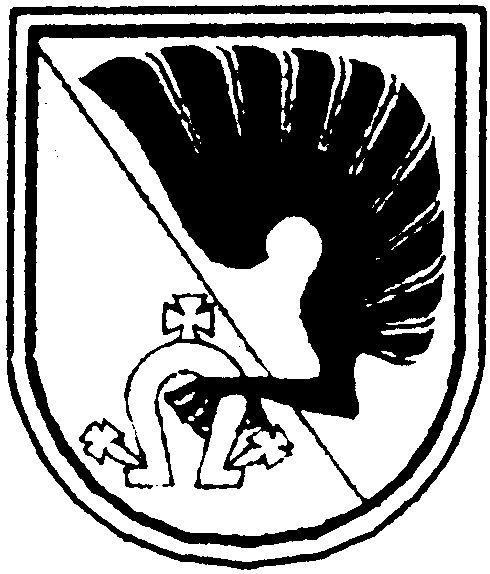 KĖDAINIŲ R. ŠĖTOS GIMNAZIJOS DIREKTORIUSĮ S A K Y M A SDĖL KĖDAINIŲ R. ŠĖTOS GIMNAZIJOS SUPAPRASTINTŲ VIEŠŲJŲ PIRKIMŲ TAISYKLIŲ TVIRTINIMO2015 m. birželio 11 d. Nr. V-116ŠėtaVadovaudamasis Lietuvos Respublikos viešųjų pirkimų įstatymu:T v i r t i n u  Kėdainių r. Šėtos gimnazijos supaprastintų viešųjų pirkimų taisykles (pridedama). P a v e d u :informacinių technologijų operatoriui Vladimirui Chomenko paskelbti įsakymą ir Šėtos gimnazijos supaprastintų viešųjų pirkimų taisykles Centrinėje viešųjų pirkimų informacinėje sistemoje ir gimnazijos internetinėje svetainėje.raštinės vedėjai Daivai Grigaravičienei pateikti įsakymo kopiją el. paštu direktoriaus pavaduotojui ūkio reikalams Vytautui Žukauskui ir informacinių technologijų operatoriui Vladimirui Chomenko.P r i p a ž į s t u  netekusiu galios Kėdainių rajono Šėtos gimnazijos 2013 m. vasario 27 d. direktoriaus įsakymą Nr. V-41 „Dėl Kėdainių rajono Šėtos gimnazijos supaprastintų viešųjų pirkimų taisyklių tvirtinimo“.Direktorius 					Mindaugas DanilevičiusSusipažinau ir sutinku:______________________(parašas)_________________________________(vardas, pavardė)_________________________________(data)______________________(parašas)_________________________________(vardas, pavardė)_________________________________(data)______________________(parašas)_________________________________(vardas, pavardė)_________________________________(data)PATVIRTINTAKėdainių r. Šėtos gimnazijos direktoriaus 2015 m. birželio 11 d. įsakymu Nr. V-116KĖDAINIŲ R. ŠĖTOS GIMNAZIJOS SUPAPRASTINTŲ VIEŠŲJŲ PIRKIMŲ TAISYKLĖSTURINYS    BENDROSIOS NUOSTATOSII.     PIRKIMŲ ORGANIZAVIMAS IR VYKDYMASIII.    SUPAPRASTINTŲ PIRKIMŲ BŪDAIIV.    SUPAPRASTINTAS ATVIRAS KONKURSASV.     SUPAPRASTINTOS NESKELBIAMOS DERYBOSVI.    APKLAUSAVII.   PIRKIMO DOKUMENTŲ RENGIMAS, PAAIŠKINIMAI, TEIKIMASVIII. TIEKĖJŲ KVALIFIKACIJOS PATIKRINIMASIX.    TECHNINĖ SPECIFIKACIJAX.     PASIŪLYMŲ NAGRINĖJIMAS IR VERTINIMASXI.    PIRKIMO SUTARTISXII.   MAŽOS VERTĖS PIRKIMO YPATUMAIXIII. SUPAPRASTINTŲ PIRKIMŲ DOKUMENTAVIMAS IR ATASKAITŲ PATEIKIMASXIV. BAIGIAMOSIOS NUOSTATOSI. BENDROSIOS NUOSTATOS1. Kėdainių r. Šėtos gimnazijos Supaprastintų viešųjų pirkimų taisyklės (toliau – Taisyklės) parengtos vadovaujantis Lietuvos Respublikos viešųjų pirkimų įstatymu ( toliau- Viešųjų pirkimų įstatymas) ir kitais pirkimus reglamentuojančiais teisės aktais.2. Taisyklės nustato Kėdainių r. Šėtos. gimnazijos (toliau – gimnazija) vykdomų prekių, paslaugų ir darbų supaprastintų viešųjų pirkimų (toliau – pirkimas) būdus ir jų procedūrų atlikimo tvarką, pirkimo dokumentų rengimo ir teikimo tiekėjams reikalavimus, ginčių nagrinėjimo procedūras. Šios taisyklės yra viešas dokumentas, kuris skelbiamas Centrinėje viešųjų pirkimų informacinėje sistemoje ir gimnazijos svetainėje. Tiekėjams pageidaujantiems kitais būdais susipažinti su šiomis taisyklėmis galima kreiptis į Šėtos gimnaziją.3. Gimnazija, atlikdama supaprastintus Viešuosius pirkimus vadovaujasi Viešųjų pirkimų įstatymu, šiomis Taisyklėmis, Lietuvos Respublikos civiliniu kodeksu (toliau – Civilinis kodeksas), kitais  įstatymais ir juos įgyvendinančiais teisės aktais. 4. Supaprastinti pirkimai atliekami laikantis lygiateisiškumo, nediskriminavimo, skaidrumo, abipusio pripažinimo, proporcingumo principų, konfidencialumo ir nešališkumo reikalavimų.5. Gimnazijos vykdomose supaprastintuose pirkimuose turi teisę dalyvauti fiziniai asmenys, privatūs juridiniai asmenys,  viešieji juridiniai asmenys, kitos organizacijos ar jų padaliniai ar tokių asmenų grupės. Pasiūlymui (projektui) pateikti ūkio subjektų grupė neprivalo įsteigti juridinio asmens. Gimnazija gali reikalauti, kad ūkio subjektų jungtinės grupės pasiūlymą ( projektą) pripažinus geriausiu ir gimnazijai pasiūlius pasirašyti viešojo pirkimo-pardavimo sutartį ( toliau-pirkimo sutartis), ši ūkio subjektų grupė įgytų tam tikrą teisinę formą, jei tai yra būtina siekiant tinkamai įvykdyti pirkimo sutartį.6. Supaprastinto pirkimo pradžią, pabaigą, pirkimo procedūrų nutraukimą reglamentuoja Viešųjų pirkimų įstatymo 7 straipsnis. Gimnazija bet kurio metu iki pirkimo sutarties sudarymo turi teisę nutraukti pirkimo procedūras, jeigu atsirado aplinkybių, kurių nebuvo galima numatyti.7. Atlikdama supaprastintus pirkimus Gimnazija atsižvelgia į visuomenės poreikius socialinėje srityje, siekia paskatinti smulkaus ir vidutinio verslo subjektų dalyvavimą pirkimuose, vadovaujasi Viešųjų pirkimų įstatymo 91 straipsnio, kitų teisės aktų nuostatomis. Gimnazija privalo įsigyti prekes, paslaugas ir darbus iš viešosios įstaigos CPO LT, atliekančios centrinės perkančiosios organizacijos funkcijas, elektroninio katalogo CPO.lt™ (toliau – elektroninis katalogas), kai elektroniniame kataloge siūlomos prekės, paslaugos ar darbai atitinka Gimnazijos poreikius ir Gimnazija negali jų atlikti efektyvesniu būdu racionaliai naudodama tam skirtas lėšas. Gimnazija privalo motyvuoti savo sprendimą neatlikti elektroniniame kataloge siūlomų prekių, paslaugų ar darbų pirkimo ir saugoti tai patvirtinantį dokumentą kartu su kitais pirkimo dokumentais Viešųjų pirkimų įstatymo 21 straipsnyje nustatyta tvarka.8. Numatomo prekių, paslaugų ir darbų pirkimo vertė apskaičiuojama vadovaujantis Viešųjų pirkimų įstatymu reglamentuojančiu prekių, paslaugų ir darbų pirkimą.9. Pagrindinės taisyklių sąvokos:9.1.Viešasis pirkimas (toliau – pirkimas) – Kėdainių r. Šėtos gimnazijos atliekamas ir Viešųjų pirkimų įstatymu reglamentuojamas prekių, paslaugų ar darbų pirkimas, kurio tikslas – sudaryti viešojo pirkimo–pardavimo sutartį, racionaliai naudojant tam skirtas lėšas.9.2. Pirkimo iniciatorius – Kėdainių r. Šėtos gimnazijos darbuotojai, kurie (raštu) nurodė poreikį įsigyti reikalingas prekes, paslaugas arba darbus.9.3. Pirkimo organizatorius – Kėdainių r. Šėtos gimnazijos direktoriaus įsakymu paskirtas darbuotojas (darbuotojai), šių taisyklių nustatyta tvarka atliekantys pirkimus, kai tokiems pirkimams atlikti nesudaroma Viešojo pirkimo Komisija (toliau – Komisija).9.4. Pirkimo komisija – Kėdainių r. Šėtos gimnazijos direktoriaus įsakymu iš ne mažiau kaip 3 asmenų sudaryta komisija kuri organizuoja ir atlieka pirkimus. 9.5. Supaprastintas atviras konkursas – supaprastinto pirkimo būdas, kai apie pirkimą skelbiama viešai ir kiekvienas suinteresuotas tiekėjas gali pateikti pasiūlymą.9.6. Apklausa – supaprastinto pirkimo būdas, kai gimnazija raštu arba žodžiu kviečia tiekėjus pateikti pasiūlymus ir perka prekės, paslaugas ar darbus iš, pagal keliamus reikalavimus ir nustatytą pasiūlymo vertinimo kriterijų, tinkamiausią pasiūlymą pateikusio dalyvio 9.7. Tiekėjas – kiekvienas ūkio subjektas – fizinis asmuo, privatus juridinis asmuo,  viešasis juridinis asmuo, kitos organizacijos ir jų padaliniai ar tokių asmenų grupė - galintis pasiūlyti ar siūlantis prekes, paslaugas ar darbus.9.8. Paraiška – tiekėjo pareikštas pageidavimas dalyvauti pirkimo procedūrose. 9.9. Pasiūlymas – tiekėjo raštu pateiktų dokumentų ir elektroninėmis priemonėmis pateiktų duomenų visuma ar žodžiu pateiktas siūlymas tiekti prekes, teikti paslaugas ar atlikti darbus pagal gimnazijos nustatytas pirkimo sąlygas.9.10. Centrinė viešųjų pirkimų informacinė sistema – Viešųjų pirkimų tarnybos tvarkoma informacinė sistema, skirta:9.10.1. suteikti elektronines priemones viešųjų pirkimų skelbimams ir ataskaitoms teikti bei tvarkyti; 9.10.2. suteikti elektronines priemones viešųjų pirkimų procedūroms atlikti;9.10.3. informacijai apie viešuosius pirkimus skelbti internete.9.11. Dalyvis – pasiūlymą pateikęs tiekėjas. 9.12. Pirkimo dokumentai – Šėtos gimnazijos raštu pateikiami tiekėjams dokumentai ir elektroninėmis priemonėmis pateikti duomenys, apibūdinantys perkamą objektą ir pirkimo sąlygas: skelbimas, kvietimas, techninė specifikacija, aprašomieji dokumentai, pirkimo sutarties projektas, kiti dokumentai ir dokumentų paaiškinimai (patikslinimai).9.13.Kvalifikacijos patikrinimas – procedūra, kurios metu tikrinama, ar tiekėjai atitinka pirkimo dokumentuose nurodytus minimalius kvalifikacijos reikalavimus, įsitikina, ar tiekėjas bus pajėgus įvykdyti pirkimo sutartį.9.14.Numatomo pirkimo vertė (toliau – pirkimo vertė) – numatomų sudaryti pirkimo sutarčių vertė, skaičiuojama imant visą mokėtiną sumą be pridėtinės vertės mokesčio, įskaitant visas sutarčių pasirinkimo ir pratęsimo galimybes. Pirkimo vertė skaičiuojama tokia, kokia ji yra pirkimo pradžioje, nustatytoje Viešųjų pirkimo įstatymo 7 straipsnio 2 dalyje.9.15. Pirkimo sutarties sudarymo atidėjimo terminas (toliau – atidėjimo terminas) – 15 dienų laikotarpis, kuris prasideda nuo pranešimo apie sprendimą sudaryti pirkimo sutartį išsiuntimo suinteresuotiems kandidatams ir suinteresuotiems dalyviams dienos ir kurio metu negali būti sudaroma pirkimo sutartis.9.16. Bendrasis viešųjų pirkimų žodynas (toliau – BVPŽ) – viešuosiuose pirkimuose taikoma klasifikacijos sistema.10. Kitos Taisyklėse vartojamos pagrindinės sąvokos yra apibrėžtos Viešųjų pirkimų įstatyme.11. Pasikeitus Taisyklėse minimaliems teisės aktams ar rekomendacinio pobūdžio dokumentams, taikomos aktualios tų teisės aktų ar rekomendacinio pobūdžio dokumentų redakcijos nuostatos.II. PIRKIMŲ ORGANIZAVIMAS IR VYKDYMAS12. Pirkimas gali būti pradėtas, jei jam yra skirtas ar numatytas finansavimas.13. Pirkimo iniciatorius (toliau -  gimnazijos darbuotojas)  pateikia Komisijai ar Pirkimo organizatoriui paraišką vykdyti pirkimą su gimnazijos direktoriaus suderinimu, pirkimo užduotį bei pirkimo dokumentus, kitą būtiną informaciją (3 Priedas).  Pirkimo iniciatorius atsako už pateiktų duomenų (pirkimo objekto apibūdinimas, techninės charakteristikos, sutarties įvykdymo terminas ir pan.) teisingumą.14. Pirkimų organizatorius arba pirkimo Komisija (jei pirkimas turi būti vykdomas komisijos) prieš pradėdamas pirkimą turi išsiaiškinti, kokias prekes, paslaugas ar darbus reikės pirkti, taip pat reikalingą šių prekių, paslaugų ar darbų kiekį. Tam Pirkimų organizatorius ar Komisija gali apklausti gimnazijos darbuotojus, remtis defektiniais aktais, naudojimo instrukcijomis, planais ar kompetentingų gimnazijos darbuotojų, dirbančių pagal darbo sutartį, sprendimais. Taip pat turi nustatyti perkamų prekių, paslaugų ar darbų savybes. Nustatydamas šias savybes, Pirkimų organizatorius ar Komisija remiasi gimnazijos darbuotojų pateiktais pasiūlymais, turimais techniniais aprašymais, savo darbo patirtimi. Jeigu reikia, gali konsultuotis su atitinkamos srities specialistais, ekspertais. 15. Pirkimas prasideda, kai: Viešųjų pirkimų tarnybai gavus gimnazijos pateiktą skelbimą apie pirkimą, o vykdant supaprastintą mažos vertės  pirkimą, apie kurį neskelbiama, – kai gimnazija kreipiasi į tiekėją (tiekėjus), prašydama pateikti pasiūlymą. 16. Pirkimas pasibaigia, kai:16.1. sudaroma pirkimo sutartis (preliminarioji sutartis) arba nustatomas konkurso laimėtojas;16.2. atmetami visi pasiūlymai;16.3. nutraukiamos pirkimo procedūros;16.4. per nustatytą terminą nepateikiama nė viena paraiška ar pasiūlymas;16.5.pasibaigia pasiūlymų galiojimo laikas ir pirkimo sutartis nesudaroma dėl priežasčių, kurios priklauso nuo tiekėjų;16.6. visi tiekėjai atsiima pasiūlymus ar atsisako sudaryti pirkimo sutartį.17. Komisija ar Pirkimų organizatorius turi skatinti tiekėjų konkurenciją, siekdami naudingiausių Gimnazijai tiekėjų pasiūlymų ir racionalaus pirkimui skirtų lėšų panaudojimo.   Visiems tiekėjams keliami vienodi reikalavimai ir prašoma pateikti to paties pobūdžio informaciją, nediskriminuoti tiekėjų ir neriboti konkurencijos.18. Komisijai ar Pirkimų organizatoriui ir tiekėjams bendraujant tarpusavyje ir keičiantis informacija užtikrinamas vientisumas, išsaugomas pasiūlymų konfidencialumas. Pasiūlymus nagrinėja pasibaigus nustatytam jų pateikimo terminui. Šis reikalavimas netaikomas atliekant mažos vertės pirkimus, kuriems neprašoma pateikti pasiūlymo užklijuotame voke.19. Viešąjį supaprastintą pirkimą atlieka Komisija tuomet, kai numatomos sudaryti prekių ar paslaugų pirkimo sutarties vertė didesnė kaip 15 000 eurų (be PVM), o darbų – didesnė kaip 30 000 eurų (be PVM). Pirkimų organizatoriai prekių, paslaugų pirkimus gali vykdyti, kai numatomos sudaryti sutarties vertė mažesnė kaip 15 000 eurų (be PVM), o darbų – mažesnė kaip 30 000 eurų (be PVM). Perkant vadovėlius ir ugdymo procesui reikalingą literatūrą, pirkimų organizatoriai gali atlikti pirkimus, kai sutarties vertė neviršija 22 000 eurų (be PVM).20. Gimnazijos direktorius turi teisę pavesti pirkimą vykdyti neatsižvelgdamas į Taisyklių 19 punkte nustatytas aplinkybes.III. SUPAPRASTINTŲ PIRKIMŲ BŪDAI21. Supaprastinti pirkimai atliekami šiais būdais:21.1. supaprastinto atviro konkurso;21.2. apklausos;21.3. supaprastintų neskelbiamų derybų.22. Pirkimas supaprastinto atviro konkurso ar neskelbiamų derybų būdu gali būti atliekamas visais atvejais, tinkamai apie jį paskelbus.23. Gimnazija, atlikdama supaprastintus pirkimus, gali taikyti elektronines procedūras-elektroninį aukcioną ir dinaminę pirkimų sistemą vadovaudamasi Viešųjų pirkimų įstatymo 64-65 straipsniais. Gimnazija elektroninį aukcioną galį taikyti vykdydama supaprastintą pirkimą supaprastinto atviro konkurso, apklausos būdais. Elektroninis aukcionas taip pat gali būti taikomas atnaujinant  varžymąsi tarp preliminariosios sutarties šalių, kai preliminarioji sutartis sudaryta su kelias tiekėjais, ar sudarant pirkimo sutartį pagal dinaminę pirkimo sistemą.IV. SUPAPRASTINTAS ATVIRAS KONKURSAS24. Vykdant supaprastintą atvirą konkursą, dalyvių skaičius neribojamas. 25. Gimnazija apie pirkimą, atliekamą supaprastinto atviro konkurso būdu skelbia gimnazijos tinklalapyje ir pateikia Viešųjų pirkimų tarnybai, kuri juos Viešųjų pirkimų įstatymo nustatyta tvarka išsiunčia skelbti  Centinėje viešųjų pirkimų informacinėje sistemoje.26. Supaprastintas atviras konkursas atliekamas šiais etapais:26.1. skelbiama apie pirkimą;26.2. tiekėjams pateikiami pirkimo dokumentai;26.3. priimami ir registruojami vokai su pasiūlymais;26.4. atliekama vokų su pasiūlymais atplėšimo procedūra;26.5. išnagrinėjami dalyvių kvalifikacijos duomenys;26.6. išnagrinėjami pasiūlymai;26.7. nustatoma pasiūlymų eilė ir priimamas sprendimas dėl laimėjusio pasiūlymo;26.8. dalyviams per 3 darbo dienas nuo sprendimo priėmimo dienos raštu pranešama apie nustatytą pasiūlymų eilę ir sprendimą dėl laimėjusio pasiūlymo, o dalyviams, kurių pasiūlymai atmesti, – ir jų pasiūlymų atmetimo priežastis;26.9. sudaroma pirkimo sutartis.27. Gimnazija, skelbdama apie supaprastintą pirkimą, privalo nustatyti pakankamą pasiūlymų pateikimo terminą, kuris negali būti trumpesnis kaip 7 darbo dienos nuo skelbimo apie pirkimą paskelbimo Centinėje viešųjų pirkimų informacinėje sistemoje.28. Supaprastintame atvirame konkurse derybos tarp gimnazijos  ir dalyvių yra draudžiamos.V. SUPAPRASTINTOS NESKELBIAMOS DERYBOS Vykdant supaprastintas neskelbiamas derybas, kreipiamasi į tiekėjus, prašant pateikti pasiūlymus pagal Gimnazijos nurodytus reikalavimus. Kai supaprastintos neskelbiamos derybos vykdomos po supaprastinto atviro konkurso,  atmetus visus pasiūlymus, į tiekėjus, atitinkančius minimalius kvalifikacijos reikalavimus, kreipiamasi pateikti patvirtinimą apie sutikimą dalyvauti pirkime.30. Supaprastintų neskelbiamų derybų metu deramasi dėl tiekėjo pasiūlymo sąlygų. Derybų metu turi būti laikomasi šių reikalavimų:30.1. tretiesiems asmenims Gimnazija negali atskleisti jokios iš tiekėjo gautos informacijos be jo sutikimo, taip pat tiekėjas negali būti informuojamas apie susitarimus, pasiektus su kitais tiekėjais;30.2. visiems dalyviams turi būti taikomi vienodi reikalavimai, suteikiamos vienodos galimybės ir pateikiama vienoda informacija. Teikdama informaciją Gimnazija neturi diskriminuoti vienų tiekėjų kitų naudai;30.3. tiekėjai kviečiami derėtis pagal pasiūlymų pateikimo eiliškumą (pirmas kviečiamas anksčiausiai pasiūlymą pateikęs tiekėjas);30.4. derybų eiga turi būti įforminta raštu. Derybų protokolą pasirašo derybose dalyvavę pirkimo komisijos nariai ar pirkimų organizatorius ir dalyvio, su kuriuo derėtasi, įgaliotas atstovas. Jei derybos vykdomos laiškais ar elektroniniais laiškais, derybų eigos protokolas surašomas tais atvejais, kai derybų laiškai siunčiami nepasirašyti elektroniniu parašu. Protokole išdėstoma derybų eiga ir derybų metu pasiekti susitarimai.30.5.Pabaigus derybas, Gimnazija gali dalyvių prašyti pateikti galutinius kainos bei techninių duomenų, kurie vertinami pagal ekonomiškai naudingiausio pasiūlymo vertinimo kriterijus, pasiūlymus užklijuotuose vokuose (išskyrus atvejus, kai pateikti pasiūlymą kviečiamas tik vienas tiekėjas).31.Gimnazija, pirkdama supaprastintų neskelbiamų derybų būdu, pirkimo dokumentuose pateikia 59 punkte numatytą informaciją. Pirkimo dokumentai gali būti nerengiami kai supaprastintos neskelbiamos derybos vykdomos po supaprastinto atviro konkurso,  atmetus visus pasiūlymus. Tuomet kvietime pateikti patvirtinimą apie sutikimą dalyvauti pirkime nurodoma, kad pirkimo dokumentai bus supaprastinto atviro konkurso, pirkimo dokumentai, su būtinais pataisymais (pvz.: terminai, pasiūlymų pateikimo būdas, derybų eiga).32.Galutiniai pasiūlymai pateikiami CVP IS priemonėmis ar vokuose.33.Derybų atveju vokų su galutinėmis tiekėjų siūlomomis kainomis ir galutiniais techniniais duomenimis atplėšimo procedūroje turi teisę dalyvauti visi derybose dalyvavę tiekėjai arba jų atstovai.34.Vykdant supaprastintas neskelbiamas derybas pasiūlymų dalyvauti pirkime pateikimo terminas turi būti proporcingas pirkimo dokumentuose nustatytiems kvalifikacijos reikalavimams ir protingas, kad rūpestingas ir atidus tiekėjas galėtų išnagrinėti pirkimo dokumentus bei parengti ir pateikti paraišką.VI. APKLAUSA35.Apklausos būdų pirkimas atliekamas Taisyklėse nustatytais atvejais ir kai pagal Viešųjų pirkimų įstatymą apie supaprastintą pirkimą neprivaloma skelbti. Gimnazija, atsižvelgusi į savo veiklos specifiką ir vadovaudamasi Viešųjų pirkimų įstatymo 92 straipsnio nuostatomis, šiame punkte nustatė prekių, paslaugų ar darbų pirkimą apklausos būdu:35.1. perkant prekes, paslaugas ar darbus, kai:35.1.1. pirkimas, apie kurį buvo skelbta, neįvyko, nes nebuvo gauta paraiškų ar pasiūlymų;35.1.2. atliekant pirkimą, apie kurį buvo skelbta, visi gauti pasiūlymai neatitiko pirkimo dokumentų reikalavimų;35.1.3. buvo pasiūlytos per didelės, gimnazijai, nepriimtinos kainos, o pirkimo sąlygos iš esmės nekeičiamos ir į neskelbiamą pirkimą kviečiami visi pasiūlymus pateikę tiekėjai, atitinkantys nustatytus minimalius kvalifikacijos reikalavimus;35.1.4. dėl įvykių, kurių Gimnazija negalėjo iš anksto numatyti, būtina skubiai įsigyti reikalingų prekių, paslaugų ar darbų; 35.1.5. aplinkybės, kuriomis grindžiama ypatinga skuba, negali priklausyti nuo Gimnazijos.35.1.6. atliekamas mažos vertės pirkimas esant vienai iš šių sąlygų:35.1.6.1. būtina skubiai įsigyti prekių, paslaugų ar darbų;35.1.6.2. sudaromos prekių, paslaugų pirkimo sutarties vertė neviršija 58 000 Eurų (be pridėtinės vertės mokesčio), o darbų – mažesnė kaip 145 000 tūkst. Eurų (be pridėtinės vertės mokesčio); 35.1.6.3. esant sąlygoms, nustatytoms Taisyklių 35.1.1; 35.1.2; 35.1.3, 35.1.4; 35.1.5; 35.1.6;35.1.6.4. esant kitoms, objektyviai pateisinamomis aplinkybėmis, dėl kurių netikslinga paskelbti apie pirkimą, pavyzdžiui, paskelbimas apie pirkimą reikalautų neproporcingai didelių pirkimų organizatoriaus arba Komisijos pastangų, laiko ir ( ar) lėšų sąnaudų;35.1.6.5. dėl techninių, priežasčių, meninio kūrinio sukūrimo arba įsigijimo ar dėl objektyvių aplinkybių, patentų, kitų išimtinių teisių apsaugos tik konkretus tiekėjas gali pateikti reikalingas prekes, paslaugas ar darbus ir nėra jokios kitos alternatyvos;35. 2. perkamos prekes ir paslaugos:kai Gimnazija pagal ankstesnę pirkimo sutartį iš tam tikro tiekėjo pirko prekių arba paslaugų ir nustatė, kad iš jo tikslinga pirkti papildomai, techniniu požiūriu derinant su jau turimomis prekėmis ir suteiktomis paslaugomis, ir jeigu ankstesnieji pirkimai buvo efektyvūs, iš esmės nesikeičia prekių ar paslaugų kainos ir kitos sąlygos, o alternatyvūs pirkimai dėl techninio nesuderinamumo su ankstesniaisiais būtų nepriimtini, nes Gimnazijai įsigijus skirtingų techninių charakteristikų prekių ar paslaugų, ji negalėtų naudotis anksčiau pirktomis prekėmis ar paslaugomis ar patirtų didelių nuostolių. Jeigu papildomai perkamų prekių ar paslaugų kaina viršija 30 procentų ankstesnės pirkimų kainos, turi būti atliekama ekspertizė dėl papildomai perkamų prekių ar paslaugų techninių charakteristikų suderinamumo;prekių ir paslaugų, skirtų Lietuvos Respublikos diplomatinėms atstovybėms, konsulinėms įstaigoms užsienyje ir Lietuvos Respublikos atstovybėms prie tarptautinių organizacijų;prekes ir paslaugos yra perkamos naudojant reprezentacinėms išlaidoms skirtas lėšas;perkamos prekes, kai:ypač palankiomis sąlygomis perkama iš bankrutuojančių, likviduojamų ar restruktūrizuojamų ūkio subjektų;perkami muziejų eksponatai, archyviniai ir bibliotekiniai dokumentai, prenumeruojami laikraščiai, žurnalai ar kita periodinė literatūra ir kita mokomoji  literatūra,  prekių biržoje perkamos kotiruojamos prekės;perkamos prekės gaminamos tik mokslo, eksperimentavimo, studijų ar techninio tobulinimo tikslais, nesiekiant gauti pelno arba padengti mokslo ar tobulinimo išlaidų;prekės perkamos iš valstybės rezervo;perkamos paslaugos, kai:perkamos licencijos naudotis bibliotekiniais dokumentais ar duomenų (informacinėmis) bazėmis;perkamos literatūros, mokslo ir meno kūrinių autorių, atlikėjų ar jų kolektyvų paslaugos, taip pat mokslo, kultūros ir meno sričių projektų vertinimo ir pretendentų gauti teisės aktų nustatyta tvarka įsteigtas premijas veiklos šiose srityse vertinimo paslaugos;perkamos ekspertų komisijų, komitetų, tarybų, kurių sudarymo tvarką nustato Lietuvos Respublikos įstatymai, narių teikiamos nematerialaus pobūdžio (intelektinės) paslaugos;perkamos mokslo ir studijų institucijų veiklos išorinio vertinimo, mokslo, studijų programų, meninės veiklos, taip pat šių institucijų paraiškų, dokumentų, reikalingų leidimui vykdyti studijas ir su studijomis susijusią veiklą gauti, ekspertinio vertinimo paslaugos;perkamos gimnazijos darbuotojų mokymo ir kvalifikacijos kėlimo paslaugos, perkamos transporto paslaugos, kompiuterinės programos ir licencijos naudotis jomis;perkamos paslaugos ir darbai, kai:dėl aplinkybių, kurių nebuvo galima numatyti, paaiškėja, kad reikia papildomų darbų arba paslaugų, neįrašytų į sudarytą pirkimo sutartį, tačiau be kurių negalima užbaigti pirkimo sutarties vykdymo. Tokia pirkimo sutartis gali būti sudaroma tik su tuo tiekėju, su kuriuo buvo sudaryta pradinė pirkimo sutartis, o jos ir visų kitų papildomai sudarytų pirkimo sutarčių kaina neturi viršyti 30 procentų pradinės pirkimo sutarties kainos; perkant iš esamo tiekėjo naujas paslaugas ar darbus, tokius pat, kokie buvo pirkti pagal ankstesnę pirkimo sutartį, su sąlyga, kad ankstesnioji pirkimo sutartis buvo sudaryta skelbiant apie pirkimą ir kurį skelbiant buvo atsižvelgta į tokių papildomų pirkimų vertę, galimybė pirkti papildomai buvo nurodyta pirkimo skelbime, o visi minimi pirkimai skirti tam pačiam projektui vykdyti. Papildomų pirkimų metu sudaromų pirkimo sutarčių trukmė negali būti ilgesnė kaip 3 metai skaičiuojant nuo pradinės pirkimo sutarties sudarymo momento.Vykdant supaprastintą pirkimą apklausos būdu, kreipiamasi į  viena ar kelis tiekėjus, prašant  pateikti pasiūlymus pagal gimnazijos keliamus reikalavimus. Kai apklausa vykdoma po supaprastinto atviro konkurso, atmetus visus pasiūlymus, į tiekėjus, atitinkančius minimalius kvalifikacijos reikalavimus, kreipiamasi pateikti patvirtinimą apie sutikimą dalyvauti pirkime.Apklausos metų gali būti deramasi dėl pasiūlymo sąlygų. Gimnazija pirkimo dokumentuose, nurodo, ar bus deramasi arba kokiais atvejais bus deramasi, ir derėjimosi tvarką. Jeigu apklausos, vykdytos raštu, metu derėtasi, pabaigus derybas, dalyvių prašoma  pateikti galutinius kainos  bei techninių dokumentų, kurie vertinami pagal ekonomiškai naudingiausio pasiūlymo vertinimo kriterijus, pasiūlymus užklijuotuose vokuose ( išskirus atvejus, kai pateikti pasiūlymą kviečiamas tik vienas tiekėjas).38. Gimnazija, prašydama pateikti pasiūlymus, privalo kreiptis į 3 ar daugiau tiekėjų, kai:38.1. atliekant mažos vertės pirkimą prekių, paslaugų pirkimo sutarties vertė viršija 3 000 Eurų ( be pridėtinės vertės mokesčio), darbų pirkimo sutarties vertė viršija 14 500 Eurų (be pridėtinės vertės mokesčio) ir:38.1.1. apklausa atliekama po pirkimo, apie kurį buvo skelbta ir kuris neįvyko, nes nebuvo gauta paraiškų ar pasiūlymų (jei yra pakankamai tiekėjų);38.1.2. atliekamas mažos vertės pirkimas vadovaujantis Taisyklių 35.1.4; 35.1.5. punktu (jei yra pakankamai tiekėjų);38.1.3. perkamos pagal darbo sutartį gimnazijos darbuotojų mokymo paslaugos, kai gimnazija iš anksto planuoja  įsigyti tokių paslaugų ir yra pakankamai tiekėjų, galinčių pateikti pasiūlymus gimnazij0s pageidaujamomis mokymų temomis.Kai apklausa atliekama po pirkimo, apie kurį buvo skelbta, tačiau visi gauti pasiūlymai neatitiko pirkimo dokumentų reikalavimų arba buvo pasiūlytos per didelės gimnazijai nepriimtinos kainos, pirkimo sąlygų iš esmes nekeičiant, pirkime dalyvauti kviečiami visi pasiūlymus pateikę tiekėjai, atitinkantys gimnazijos nustatytus  minimalus kvalifikacijos reikalavimus. Apklausos vykdymo metu pirkimo dokumentų sąlygos negali būti keičiamos.Kitais Taisyklių 38 ir 39 punktuose nepaminėtais atvejais, kai Taisyklių nustatyta tvarka gali būti vykdoma apklausa, Gimnazija gali kreiptis ir į vieną tiekėją.41. Apklausa raštu:41.1. Vykdant apklausą raštu, kreipiamasi į tiekėjus raštu ar skelbimu, prašant pateikti pasiūlymus pagal Gimnazijos nurodytus reikalavimus. Apklausos rezultatai fiksuojami Tiekėjų apklausos pažymoje, kai pirkimą atlieka pirkimų organizatorius arba protokolu, kai pirkimą atlieka pirkimo komisija.Apklausos raštu metu gali būti deramasi dėl pasiūlymo sąlygų, jei tokia galimybė yra numatyta pirkimo dokumentuose. Jei apklausos raštu metu yra deramasi, derybų metu turi būti laikomasi šių reikalavimų:41.2.1. tretiesiems asmenims Gimnazija negali atskleisti jokios iš tiekėjo gautos informacijos be jo sutikimo, taip pat tiekėjas negali būti informuojamas apie susitarimus, pasiektus su kitais tiekėjais;41.2.2. visiems dalyviams turi būti taikomi vienodi reikalavimai, suteikiamos vienodos galimybės ir pateikiama vienoda informacija; teikdama informaciją Gimnazija neturi diskriminuoti vienų tiekėjų kitų naudai;41.2.3. tiekėjai kviečiami derėtis pagal pasiūlymų pateikimo eiliškumą (pirmas kviečiamas anksčiausiai pasiūlymą pateikęs tiekėjas);41.2.4. derybų eiga turi būti įforminta raštu. Derybų protokolą pasirašo derybose dalyvavę pirkimo komisijos nariai ar pirkimų organizatorius ir dalyvio, su kuriuo derėtasi, įgaliotas atstovas. Jei derybos vykdomos laiškais ar elektroniniais laiškais, derybų eigos protokolas surašomas tais atvejais, kai derybų laiškai siunčiami nepasirašyti elektroniniu parašu. Protokole išdėstoma derybų eiga ir derybų metu pasiekti susitarimai.Gimnazija, pirkdama apklausos raštu būdu, pirkimo dokumentuose pateikia Taisyklių 55 punkte (jeigu apie apklausą raštu yra skelbiama) arba 61 punkte (jeigu apie apklausą raštu nėra skelbiama) numatytą informaciją.Raštu pasiūlymus gali būti prašoma pateikti faksu, elektroniniu paštu, CVP IS priemonėmis ar vokuose. Gimnazija gali nereikalauti, kad pasiūlymas būtų pasirašytas (elektroninis pasiūlymas būtų pateiktas su saugiu elektroniniu parašu, atitinkančiu teisės aktų reikalavimus).Pasiūlymus prašant pateikti vokuose (elektroninėmis priemonėmis), į vokų atplėšimo procedūrą, išskyrus pirkimą, kurio metu deramasi, gali būti kviečiami pasiūlymus pateikę tiekėjai ar jų įgalioti atstovai.Vykdant apklausą raštu apie ją viešai skelbiant pasiūlymų dalyvauti pirkime pateikimo terminas turi būti proporcingas pirkimo dokumentuose nustatytiems kvalifikacijos reikalavimams ir protingas, kad rūpestingas ir atidus tiekėjas galėtų išnagrinėti pirkimo dokumentus bei parengti ir pateikti paraišką bei negali būti trumpesnis kaip 7 darbo dienos nuo skelbimo apie pirkimą paskelbimo CVP IS.Vykdant apklausą raštu apie ją viešai neskelbiant, pasiūlymų dalyvauti pirkime pateikimo terminas turi būti proporcingas pirkimo dokumentuose nustatytiems kvalifikacijos reikalavimams ir protingas, kad rūpestingas ir atidus tiekėjas galėtų išnagrinėti pirkimo dokumentus bei parengti ir pateikti pasiūlymą.Apklausa žodžiu:Vykdant pirkimą apklausos žodžiu būdu, kreipiamasi į tiekėjus žodžiu, prašant pateikti pasiūlymus pagal Gimnazijos nurodytus reikalavimus arba įsigyjamos prekės ar paslaugos jų pardavimo vietoje. Galima pasinaudoti ir viešai tiekėjų pateikta informacija (pvz., reklama internete ir pan.) apie siūlomas prekes, paslaugas ar darbus. Toks informacijos gavimas prilyginamas žodinei tiekėjų apklausai.Prieš vykdant apklausą, pirkimų organizatorius arba  komisija turi nustatyti pirkimo objekto techninę specifikacija, pasiūlymų vertinimo kriterijus ir prekių tiekimo, paslaugų teikimo ar darbų atlikimo pagrindines sąlygas, apie kurią informuos apklausiamus tiekėjus. Tiekėjų apklausos pažyma nepildoma:įsigyjant prekės ar paslaugas jų pardavimo vietoje;prekių, paslaugų vertė neviršija 3 000 Eurų ( be pridėtinės vertės mokesčio), darbų pirkimo sutarties vertė 14 500 Eurų (be pridėtinės vertės mokesčio).Vykdant apklausą žodžių turi būti laikomasi šių reikalavimų:tretiesiems asmenims  gimnazija negali atskleisti jokios iš tiekėjo gautos informacijos be jo sutikimo, taip pat tiekėjas negali būti informuojamas apie susitarimus, pasiektus su kitais tiekėjais;visiems dalyviams turi būti taikomi vienodi reikalavimai, suteikiamos vienodos galimybės ir pateikiama vienoda informacija, teikdama informaciją gimnazija neturi diskriminuoti vienų tiekėjų kitų naudai.Kiekvieną atliktą pirkimą Komisija arba Pirkimo organizatorius registruoja Supaprastintų pirkimų žurnale (toliau – Žurnalas) Priedas 2. Žurnale turi būti šie rekvizitai: pirkimo pavadinimas, prekių, paslaugų ar darbų kodai pagal BVPŽ, tiekėjo pavadinimas, pirkimo sutarties numeris ir sudarymo data, pirkimo sutarties trukmė (pildoma, kai sudaryta pirkimo sutartis raštu), pirkimo vertė.Kai  pirkimą vykdo Komisija, pateikiami dokumentai:49.1. paraiška, kurią užpildo pirkimo iniciatorius su direktoriaus rezoliucija (1 priedas)49.2. direktoriaus įsakymas;49.3. kvietimas pateikti pasiūlymą ( paštu, faksų, el. priemonėmis)49.4. pasiūlymai;49.5. komisijos protokolas;49.6. kvietimas pasirašyti sutartį;49.7. sutartis ir aktas, jeigu reikalaujama sutartyje;Kai pirkimą vykdo Pirkimo organizatorius, pateikiami dokumentai:51.1. žodžiu:51.1.1. paraiška, kurią užpildo pirkimo iniciatorius su direktoriaus rezoliucija (3 priedas);51.1.2. sąskaita – faktūra.51.2. raštu:51.2.1. paraiška, kurią užpildo pirkimo iniciatorius su direktoriaus rezoliucija;51.2.2. kvietimas pateikti pasiūlymą (paštu, faksu, el. priemonėmis);51.2.3. pasiūlymai;51.2.4. apklausos pažyma;51.2.5. sąskaita – faktūra.VII. PIRKIMO DOKUMENTŲ RENGIMAS, PAAIŠKINIMAI, TEIKIMASPirkimo dokumentai rengiami lietuvių kalba. Papildomai pirkimo dokumentai gali būti rengiami ir kitomis kalbomis. Pirkimo dokumentai turi būti tikslūs, aiškūs, be dviprasmybių, kad tiekėjai galėtų pateikti pasiūlymus, o Gimnazija nupirkti tai, ko reikia.Pirkimo dokumentuose nustatyti reikalavimai negali dirbtinai riboti tiekėjų galimybių dalyvauti pirkime ar sudaryti sąlygas dalyvauti tik konkretiems tiekėjams.55. Pirkimo dokumentuose, atsižvelgiant į pasirinktą pirkimo būdą, pateikiama ši informaciją:55.1. nuoroda į Gimnazijos supaprastintų pirkimų taisykles, kuriomis vadovaujantis vykdomas pirkimas (taisyklių pavadinimas, patvirtinimo data, visų pakeitimų paskelbimo datos);55.2. jei apie pirkimą buvo skelbta, nuoroda į skelbimą;55.3. Gimnazijos darbuotojų, kurie įgalioti palaikyti ryšį su tiekėjais, pareigos, vardai, pavardės, adresai, telefonų ir faksų numeriai, taip pat informacija, kokiu būdu vyks bendravimas tarp gimnazijos ir tiekėjų; 55.4. pasiūlymų ir (ar) paraiškų pateikimo terminas (data, valanda ir minutė) ir vieta;pasiūlymų ir (ar) paraiškų rengimo ir pateikimo reikalavimai, jeigu numatoma pasiūlymus ir ( ar) paraiškas priimti  naudojant elektronines priemones, atitinkančias Viešųjų pirkimų įstatymo 17 straipsnio nuostatas, - informacija apie reikalavimus, būtinus pasiūlymams ir ( ar) paraiškoms pateikti elektroninių būdu, taip pat informacija, kad elektroninis pasiūlymas turi būti pateiktas su saugiu elektroninių parašu, atitinkančiu teises aktų reikalavimus; pasiūlymo galiojimo terminas;prekių, paslaugų ar darbų pavadinimas;prekių, paslaugų ar darbų kiekis (apimtis), su prekėmis teiktinų paslaugų pobūdis;prekių tiekimo, paslaugų teikimo ar darbų atlikimo terminai;techninė specifikacija;informacija, ar pirkimo objektas skirstomas į dalis, kurių kiekvienai bus sudaroma pirkimo sutartis arba preliminarioji sutartis, ir ar leidžiama pateikti pasiūlymus tik vienai pirkimo objekto daliai, vienai ar kelioms dalims, ar visoms dalims; pirkimo objekto dalių, dėl kurių gali būti pateikti pasiūlymai, apibūdinimas;informacija, ar leidžiama pateikti alternatyvius pasiūlymus, jeigu leidžiama – šių pasiūlymų reikalavimai;tiekėjų kvalifikacijos reikalavimai, tarp jų ir reikalavimai atskiriems bendrą paraišką ar pasiūlymą pateikiantiems tiekėjams;dokumentų sąrašas, informacija, kurią turi pateikti tiekėjai, siekiantys įrodyti, kad jų kvalifikacija atitinka keliamus reikalavimus, ir, kai reikalaujama, turi būti pateikiama pirkimo dokumentuose nurodytų minimalių kvalifikacinių reikalavimų atitikties deklaracija;informacija, kaip turi būti apskaičiuota ir išreikšta pasiūlymuose nurodoma kaina;informacija, kad pasiūlymai bus vertinami eurais. Jeigu pasiūlymuose kainos nurodytos užsienio valiuta, jos bus perskaičiuojamos eurais pagal Europos centrinio banko skelbiamą orientacinį euro ir užsienio valiutų santykį, o tais atvejais, kai orientacinio euro ir užsienio valiutų santykio Europos centrinis bankas neskelbia, - pagal Lietuvos banko nustatomą ir skelbiamą orientacinį euro ir užsienio valiutų santykį paskutinę pasiūlymų pateikimo termino dieną; jei numatomas vokų su pasiūlymais atplėšimas ar susipažįstama su elektroninėmis priemonėmis pateiktais pasiūlymais (toliau – vokų su pasiūlymais atplėšimas), vokų su pasiūlymais atplėšimo ir pasiūlymų nagrinėjimo procedūros, kur (nurodoma vieta) ir kada (nurodoma diena, valanda ir minutė) vyks vokų su pasiūlymais atplėšimas;informacija, ar tiekėjams leidžiama dalyvauti vokų su pasiūlymais atplėšimo procedūroje;pasiūlymų vertinimo kriterijai, kiekvieno jų svarba bendram įvertinimui, pasirinkto kriterijaus lyginamasis svoris, vertinimo taisyklės ir procedūros;siūlomos pasirašyti pirkimo sutarties sąlygos pagal Viešųjų pirkimų įstatymo 18 straipsnio 6 dalies reikalavimus ( kainodaros taisyklės, atsiskaitymo tvarka, atlikimo terminai, sutarties nutraukimo tvarka ir kitos sąlygos) taip pat pirkimo sutarties projektas, jeigu jis yra parengtas;pasiūlymų galiojimo užtikrinimo, jei reikalaujama, ir pirkimo sutarties įvykdymo užtikrinimo reikalavimai;jei Gimnazija numato reikalavimą, kad ūkio subjektų grupė, kurios pasiūlymas bus pripažintas geriausiu, įgytų tam tikrą teisinę formą – teisinės formos reikalavimai;būdai, kuriais tiekėjai gali prašyti pirkimo dokumentų paaiškinimų;pasiūlymų keitimo ir atšaukimo tvarka;reikalavimas, kad tiekėjas savo pasiūlyme nurodytų, kokius subrangovus, ar subteikėjus ketina pasitelkti ir, kokiai pirkimo daliai atlikti tiekėjas juos ketina pasitelkti;darbai, kuriuos privalo atlikti pats tiekėjas, jeigu darbų pirkimo sutarčiai vykdyti pasitelkiami subrangovai;energijos vartojimo efektyvumo ir aplinkos apsaugos reikalavimai ir (ar) kriterijai Lietuvos Respublikos Vyriausybės ar jos įgaliotos institucijos nustatytais atvejais ir tvarka;informacija apie pirkimo sutarties sudarymo atidėjimo termino taikymą;ginčų nagrinėjimo tvarka.Pirkimo dokumentuose papildomai gali būti nurodyta ši informacija: pirkimo sutarties vykdymo sąlygos, susijusios su socialinėmis ir aplinkos apsaugos reikmėmis;jeigu Gimnazija pirkimą atlieka pagal Viešųjų pirkimų įstatymo 91 straipsnio reikalavimus – nuoroda į tokį pirkimą ir reikalavimas, kad tiekėjas pagrįstų, kad jis atitinka minėto straipsnio reikalavimus, pateikdamas kompetentingos institucijos išduotą dokumentą ar tiekėjo patvirtintą deklaraciją. Vykdant  neskelbiamas derybas, kai numatoma derėtis, pirkimo dokumentuose turi būti nurodyti derybų vykdymo etapai ir jų skaičius, derėjimosi sąlygos ir procedūros.Pirkimo dokumentai nerengiami, kai apklausa vykdoma žodžiu. Pirkimo dokumentų sudėtinė dalis yra skelbimas apie pirkimą. Skelbimuose esanti informacija vėliau papildomai gali būti neteikiama (kituose pirkimo dokumentuose pateikiama nuoroda į atitinkamą informaciją skelbime).Mažos vertės pirkimo atveju, taip pat kai apklausos metu pasiūlymą pateikti kviečiamas tik vienas tiekėjas, pirkimo dokumentuose gali būti pateikiama ne visa  Taisyklių 55 punkte nurodyta informacija, jeigu Gimnazija  mano, kad informacija yra nereikalinga.Vykdant apklausą raštu apie ją viešai neskelbiant, neskelbiamas supaprastintas derybas ar kai pasiūlymą pateikti kviečiamas tik vienas tiekėjas, pirkimo dokumentuose privalo būti pateikiama informacija apie pirkimo objektą, pagrindines pirkimo sutarties vykdymo sąlygas, pasiūlymo pateikimo bei vertinimo reikalavimus. Kitą Taisyklių 55 punkte nurodytą informaciją Gimnazija pirkimo dokumentuose pateikia atsižvelgdama į pirkimą.Pirkimo dokumentai, kuriuos įmanoma pateikti elektroninėmis priemonėmis, įskaitant technines specifikacijas, dokumentų paaiškinimus (patikslinimus), taip pat atsakymus į tiekėjų klausimus, skelbiami CVP IS kartu su skelbimu apie pirkimą. Gimnazija pirkimo dokumentus taip pat gali paskelbti savo interneto svetainėje. Jeigu pirkimo dokumentų neįmanoma paskelbti CVP IS ar vykdomas neskelbiamas pirkimas, tiekėjui jie pateikiami kitomis priemonėmis – asmeniškai, registruotu laišku, elektroniniu laišku ar faksu.Pirkimo dokumentai tiekėjams turi būti teikiami nuo skelbimo apie pirkimą paskelbimo ar kvietimo išsiuntimo tiekėjams dienos iki pasiūlymo pateikimo termino, nustatyto pirkimo dokumentuose, pabaigos. Pirkimo dokumentai pateikiami to paprašiusiam tiekėjui nedelsiant, ne vėliau kaip per 1 darbo dieną, gavus prašymą. Kai pirkimo dokumentai skelbiami CVP IS, papildomai jie gali būti neteikiami.Tiekėjas gali paprašyti, kad Gimnazija paaiškintų pirkimo dokumentus. Gimnazija atsako į kiekvieną tiekėjo rašytinį prašymą paaiškinti pirkimo dokumentus, jeigu prašymas gautas ne vėliau kaip prieš 4 darbo dienas (jeigu pasiūlymų pateikimo terminas yra trumpesnis kaip 4 darbo dienos – ne vėliau kaip prieš 2 darbo dienas) iki pasiūlymų pateikimo termino pabaigos. Gimnazija į gautą prašymą atsako ne vėliau kaip per 3 darbo dienas nuo jo gavimo dienos. Atsakymas turi būti teikiamas taip, kad tiekėjas jį gautų ne vėliau kaip likus 1 darbo dienai iki pasiūlymų pateikimo termino pabaigos. Gimnazija, atsakydama tiekėjui, kartu siunčia paaiškinimus ir visiems kitiems tiekėjams, kuriems ji pateikė pirkimo dokumentus, bet nenurodo, iš ko gavo prašymą pateikti paaiškinimą.Jeigu Gimnazija rengia susitikimus su tiekėjais, tai susitikimas su kiekvienu tiekėju rengiamas atskirai. Pirkimo komisija ar pirkimų organizatorius surašo šio susitikimo protokolą. Protokole fiksuojami visi šio susitikimo metu pateikti klausimai dėl pirkimo dokumentų ir atsakymai į juos. Protokolo išrašas laikomas pirkimo dokumentų paaiškinimu, jis teikiamas visiems tiekėjams, kuriems Gimnazija pateikė pirkimo dokumentus, bet nenurodo, su kuriuo tiekėju vyko susitikimas.Nesibaigus pasiūlymų pateikimo terminui, Gimnazija savo iniciatyva gali paaiškinti (patikslinti) pirkimo dokumentus, tikslinant ir paskelbtą informaciją. Paaiškinimai turi būti pateikti (paskelbti) likus ne mažiau nei 1 darbo dienai iki pasiūlymų pateikimo termino pabaigos.Jeigu pirkimo dokumentus paaiškinusi (patikslinusi) Gimnazija jų negali pateikti Taisyklių 64, 66 punkte nustatytais terminais arba paaiškinus (patikslinus) pirkimo dokumentus (pvz., sumažinus tiekėjų kvalifikacijos reikalavimus, pakeitus pirkimo objekto techninę specifikaciją ar sutarties vykdymo terminus), gali atsirasti naujų tiekėjų, norinčių dalyvauti pirkime, ji privalo pratęsti pasiūlymų pateikimo terminą. Šis terminas nukeliamas protingumo kriterijų atitinkančiam laikui, per kurį tiekėjai, rengdami pirkimo pasiūlymus, galėtų atsižvelgti į šiuos paaiškinimus (patikslinimus) ir tinkamai parengti pasiūlymus.Jeigu pirkimo dokumentai skelbiami CVP IS, ten pat skelbiama apie pirkimo dokumentų paaiškinimus (patikslinimus), ir prireikus pratęsiamas pasiūlymų pateikimo terminas. Jeigu pirkimo dokumentai neskelbiami CVP IS, pranešimai apie pirkimo dokumentų paaiškinimus (patikslinimus) ir prireikus termino pratęsimą išsiunčiami visiems tiekėjams, kuriems buvo pateikti pirkimo dokumentai.Viešųjų pirkimų įstatymo 86 straipsnyje nurodytuose šaltiniuose apie pasiūlymų pateikimo termino nukėlimą galima neskelbti, jeigu nekeičiama kita skelbime apie supaprastintą pirkimą paskelbta informacija ir jeigu nepaskelbus apie pasiūlymų pateikimo termino nukėlimą  nebus pažeisti pirkimų principai.VIII. TIEKĖJŲ KVALIFIKACIJOS PATIKRINIMASSiekiant įsitikinti, ar tiekėjas bus pajėgus įvykdyti pirkimo sutartį, vadovaujantis Viešųjų pirkimų įstatymo 32-38 straipsnių nuostatomis ir atsižvelgiant į Tiekėjų kvalifikacijos vertinimo metodinės rekomendacijos, patvirtintas Viešųjų pirkimų tarnybos prie Lietuvos Respublikos Vyriausybės direktoriaus 2003 m. spalio 20 d. įsakymu Nr. 1S-100 „Dėl Tiekėjų kvalifikacijos vertinimo metodinių rekomendacijų patvirtinimo“, bei  Viešųjų pirkimų tarnybos direktoriaus 2010 m. balandžio 15 d. įsakymą Nr. 1S-54 „Dėl atveju, kada vietoj kvalifikaciją patvirtinančių dokumentų perkančioji organizacija gali prašyti tiekėjų pateikti jos nustatytos formos pirkimo dokumentuose nurodytų minimalių kvalifikacinių reikalavimų atitikties deklaraciją, nustatymo“, pirkimo dokumentuose nustatomi tiekėjų kvalifikacijos reikalavimai ir vykdomas tiekėjų kvalifikacijos patikrinimas. Gimnazija negali reikalauti dokumentų ar informacijos, įrodančių, kad nėra Viešųjų pirkimų įstatymo 33 straipsnyje nurodytų aplinkybių, kurie gimnazijai pagal Lietuvos Respublikos valstybės informacinių išteklių valdymo įstatymą ar kitus teisės aktus yra neatlygintinai prieinami Lietuvos Respublikos registruose, valstybės informacinėse sistemose ir kitose informacinėse sistemose.71. Tiekėjų kvalifikacijos neprivaloma tikrinti, kai: 71.1. jau įvykusiame pirkime visi gauti pasiūlymai neatitiko pirkimo dokumentų reikalavimų;71.2. buvo pasiūlytos per didelės, gimnazijai nepriimtinos kainos;71.3. pirkimo sąlygos iš esmės nekeičiamos ir dalyviai atitinka nustatytus minimalius kvalifikacijos reikalavimus;71.4. dėl techninių, meninių priežasčių ar dėl objektyvių aplinkybių tik konkretus tiekėjas gali patiekti reikalingas prekes, pateikti paslaugas ar atlikti darbus ir nėra jokios kitos alternatyvos;71.5. kai Gimnazija pagal ankstesnę pirkimo sutartį pirko prekių arba paslaugų ir nustatė, kad iš jo tikslinga pirkti papildomai;71.6. techniniu požiūriu derinant su jau turimomis prekėmis ir suteiktomis paslaugomis;71.7. ankstesnieji pirkimai buvo efektyvūs, iš esmės nesikeičia prekių ar paslaugų kainos ir kitos sąlygos, o alternatyvūs pirkimai dėl techninio nesuderinamumo su ankstesniaisiais būtų nepriimtini, nes įsigijus skirtingų techninių charakteristikų prekių ar paslaugų, negalėtų naudotis anksčiau pirktomis prekėmis ar paslaugomis ar patirtų didelių nuostolių;71.8.  prekių biržoje perkamos kotiruojamos prekės;71.9. perkami archyviniai ir bibliotekiniai dokumentai, yra prenumeruojami laikraščiai ir žurnalai;71.10. ypač palankiomis sąlygomis perkama iš bankrutuojančių, likviduojamų, restruktūrizuojamų ar sustabdžiusių veiklą ūkio subjektų;71.11.  prekės perkamos iš valstybės rezervo;71.12. perkamos licencijos naudotis bibliotekiniais dokumentais ar duomenų (informacinėmis) bazėmis;71.13. dėl aplinkybių, kurių nebuvo galima numatyti, paaiškėja, kad yra reikalingi papildomi darbai arba paslaugos, kurie nebuvo įrašyti į sudarytą pirkimo sutartį, tačiau be kurių negalima užbaigti pirkimo sutarties vykdymo, o jos ir visų kitų papildomai sudarytų pirkimo sutarčių kaina neturi viršyti 30 procentų pradinės pirkimo sutarties kainos;71.14. perkamos Gimnazijos pagal darbo sutartį dirbančių darbuotojų mokymo paslaugos;71.15. perkamos ekspertų komisijų, komitetų, tarybų, kurių sudarymo tvarką nustato Lietuvos Respublikos įstatymai, narių teikiamos nematerialaus pobūdžio (intelektinės) paslaugos;71.16. vykdant mažos vertės pirkimus, kvalifikacijos patikrinimas pareikalautų neproporcingų tiekėjo ir komisijos laiko ir finansinių sąnaudų;71.17. vykdomi mažos vertės pirkimai, kurių preliminari sutarties vertė mažesnė nei 3 000 Eurų be PVM;71.18. dėl įvykių kurių gimnazija negalėjo iš anksto numatyti, būtina skubiai įsigyti reikalingų prekių, paslaugų ar darbų Aplinkybės, kuriomis grindžiama ypatinga skuba, negali priklausyti nuo Gimnazijos.72. Jei Gimnazija tikrina tiekėjų kvalifikaciją, visais atvejais privalo patikrinti, ar nėra Viešųjų  pirkimų įstatymo 33 straipsnio 1 dalyje nustatytų sąlygų. Visi kiti kvalifikacijos reikalavimai gali būti laisvai pasirenkami.73. Kai pirkimas atliekamas supaprastinto atviro konkurso ar apklausos raštu, kurios metu nesiderama, būdu, Gimnazija, vietoj kvalifikaciją patvirtinančių dokumentų gali prašyti tiekėjų pateikti jos nustatytos formos pirkimo dokumentuose nurodytų minimalų kvalifikacinių reikalavimų atitikties deklaraciją.IX. TECHNINĖ SPECIFIKACIJA74. Komisija ar pirkimo organizatorius, atlikdama supaprastintus pirkimus (išskyrus mažos vertės pirkimus), techninę specifikaciją rengia vadovaudamiesi Viešųjų pirkimų įstatymo 25 straipsnyje nustatytais reikalavimais, tačiau bet kuriuo atveju turi užtikrinti Viešųjų pirkimų įstatymo 3 straipsnyje nurodytų principų laikymąsi. Ir laikosi šių reikalavimų:74.1. kiekviena perkama prekė, paslauga ar darbai turi būti aprašyti aiškiai ir nedviprasmiškai, aprašymas negali diskriminuoti tiekėjų bei turi užtikrinti jų konkurenciją;74.2. techninė specifikacija nustatoma nurodant standartą, techninį reglamentą ar normatyvą arba nurodant pirkimo objekto funkcines savybes, ar apibūdinant norimą rezultatą arba šių būdų deriniu. Šios savybės bei reikalavimai turi būti tikslūs ir aiškūs, kad tiekėjai galėtų parengti tinkamus pasiūlymus, o gimnazija įsigyti reikalingų prekių, paslaugų ar darbų;74.3. rengiant techninę specifikaciją, nurodomos pirkimo objekto arba pirkimo objekto panaudojimo tikslo ir sąlygų savybės (pvz., našumas, matmenys, energijos suvartojimas, norima gauti nauda naudojant pirkimo objektą ir pan.) ir reikalavimų šioms savybėms reikšmės. Reikšmės nurodomos ribiniais dydžiais („ne daugiau kaip ....“, „ne mažiau kaip ....“) arba reikšmių diapazonais („nuo ... iki ...“). Tik pagrįstais atvejais reikšmės gali būti nurodomos tiksliai („turi būti lygu ...“);74.4. jeigu kartu su paslaugomis perkamos prekės ir (ar) darbai, su prekėmis – paslaugos, darbai, o su darbais – prekės, paslaugos, techninėje specifikacijoje atitinkamai nustatomi reikalavimai ir kartu perkamoms prekėms, darbams ar paslaugoms;74.5. jei leidžiama pateikti alternatyvius pasiūlymus, nurodomi minimalūs reikalavimai, kuriuos šie pasiūlymai turi atitikti. Alternatyvūs pasiūlymai negali būti priimami, vertinant mažiausios kainos kriterijumi;74.6. rengiant techninę specifikaciją, negalima nurodyti konkrečios prekės, gamintojo ar tiekimo šaltinio, gamybos proceso, prekės ženklo, patento, kilmės šalies, išskyrus atvejus, kai neįmanoma tiksliai ir suprantamai apibūdinti pirkimo objekto. Šiuo atveju privaloma nurodyti, kad savo savybėmis lygiaverčiai pirkimo objektai yra priimtini, įrašant žodžius „arba lygiavertis”;74.7. Prekių, paslaugų ar darbų, nurodytų Produktų, kurių viešiesiems pirkimams taikytini aplinkos apsaugos kriterijai, sąrašuose, patvirtintuose Lietuvos Respublikos aplinkos ministro 2011 m. birželio 28 d. įsakymu Nr. D1-508 „Dėl Produktų, kurių viešiesiems pirkimams taikytini aplinkos apsaugos kriterijai, sąrašų, aplinkos apsaugos kriterijų ir aplinkos apsaugos kriterijų, kuriuos perkančios organizacijos turi taikyti pirkdamos prekes, paslaugas ar darbus, taikymo tvarkos aprašo patvirtinimo“, techninė specifikacija turi apimti šiems produktams nustatytus aplinkos  apsaugos kriterijus. Nurodytų Prekių, išskyrus kelių transporto priemones, kurioms viešųjų pirkimų metu taikomi energijos vartojimo efektyvumo reikalavimai, ir šių prekių energijos vartojimo efektyvumo reikalavimų sąraše, patvirtintame Lietuvos Respublikos energetikos ministro 2011 m. spalio 27 d. įsakymu Nr. 1-266 „Dėl Prekių, išskyrus kelių transporto priemones, kurioms viešųjų pirkimų metu taikomi energijos vartojimo efektyvumo reikalavimai, ir jų energijos vartojimo efektyvumo reikalavimų sąrašo patvirtinimo“, 74.8.  Gimnazija turi teisę pareikalauti, kad tiekėjas pateiktų valstybės ar savivaldybės institucijų išduotus dokumentus tam, kad įsitikintų, jog tiekėjo siūlomos prekės, paslaugos ar darbai atitinka teisės aktų  privalomuosius reikalavimus. Pirkimo dokumentuose gali būti reikalaujama pateikti tiekėjo tiekiamų prekių, atliekamų darbų ar teikiamų paslaugų aprašymus, pavyzdžius ar nuotraukas ar paprašyti tiekėjo leidimo apžiūrėti pirkimo objektą. Pirkimo dokumentuose galima nustatyti tam tikrus reikalavimus, pavyzdžiui, gamybos būdui ar pagrindinėms naudojamoms medžiagoms (maisto produktai neapdoroti kenksmingomis medžiagomis, tam tikra naudojamų medžiagų dalis pagaminta iš perdirbtų žaliavų, energija pagaminta iš atsinaujinančių energijos šaltinių) arba tam tikrų produktų grupių arba paslaugų poveikiui aplinkai. Komisija, nustatydama reikalavimus, gali remtis standartais ar ekologiniais ženklais. Šiuo atveju ji nurodo standartuose ar ekologiniuose ženkluose keliamus reikalavimus pirkimo objekto savybėms ir kaip atitikimą šiems reikalavimams priima oficialių institucijų išduotus dokumentus ar gamintojo patvirtinimą;74.9. Gimnazija iš anksto skelbia pirkimų ( mažos vertės pirkimų atveju – gali skelbti) techninių specifikacijų projektus, vadovaudamasi Informacijos apie planuojamus vykdyti viešuosius pirkimus skelbimo  Centrinėje viešųjų pirkimų informacinėje sistemoje tvarkos aprašu, patvirtintų Viešųjų pirkimų tarnybos prie Lietuvos Respublikos Vyriausybės direktoriaus 2009 m. gegužės 15 d. įsakymu Nr. 1S-49 „ dėl Informacijos apie planuojamus vykdyti viešuosius pirkimus skelbimo Centrinėje viešųjų pirkimų informacinėje sistemoje tvarkos aprašo patvirtinimo“. X. PASIŪLYMŲ NAGRINĖJIMAS IR VERTINIMAS75. Pasiūlymai turi būti priimami laikantis pirkimo dokumentuose nurodytos tvarkos. Pavėluotai gauti vokai su pasiūlymais neatplėšiami ir grąžinami juos pateikusiems tiekėjams. Neužklijuotuose, turinčiuose mechaninių ar kitokių pažeidimų, galinčių kelti abejonių dėl pasiūlymų slaptumo vokuose pateikti pasiūlymai nepriimami ir grąžinami juos pateikusiems tiekėjams. 76. Vokus su pasiūlymais atplėšia, pasiūlymus nagrinėja ir vertina supaprastintą pirkimą atliekanti Komisija arba pirkimų organizatorius. 77. Vokai su pasiūlymais atplėšiami Komisijos posėdyje. Posėdis vyksta pirkimo dokumentuose nurodytoje vietoje, prasideda nurodytą dieną, valandą ir minutę. Pradinis susipažinimas su elektroninėmis priemonėms gautais pasiūlymais prilyginamas vokų atplėšimui. Posėdžio diena ir valanda turi sutapti su pasiūlymų pateikimo termino pabaiga. Nustatytu laiku turi būti atplėšti visi vokai su pasiūlymais, gauti nepasibaigus jų pateikimo terminui. Vokų atplėšimo procedūroje, išskyrus atvejus, kai supaprastinto pirkimo metu gali būti deramasi dėl pasiūlymo sąlygų ir tokiame pirkime dalyvauti kviečiami keli tiekėjai, turi teisę dalyvauti visi pasiūlymus pateikę tiekėjai arba jų atstovai. 78. Jeigu pasiūlymus buvo prašoma pateikti dviejuose vokuose, vokai su pasiūlymais turi būti atplėšiami dviejuose Komisijos posėdžiuose. Pirmame posėdyje atplėšiami tik tie vokai, kuriuose yra pateikti techniniai pasiūlymo duomenys ir kita informacija bei dokumentai, antrame posėdyje – vokai, kuriuose nurodytos kainos. Antras posėdis gali įvykti tik tada, kai perkančioji organizacija patikrina, ar tiekėjų kvalifikacija ir pateiktų pasiūlymų techniniai duomenys atitinka pirkimo dokumentuose keliamus reikalavimus, ir pagal pirkimo dokumentuose nustatytus reikalavimus įvertina pasiūlymų techninius duomenis. Apie šio patikrinimo ir įvertinimo rezultatus perkančioji organizacija privalo raštu pranešti visiems tiekėjams, kartu nurodyti antro (vokų su pasiūlymais atplėšimo) posėdžio laiką ir vietą. Jeigu perkančioji organizacija, patikrinusi ir įvertinusi pirmame voke tiekėjo pateiktus duomenis, atmeta jo pasiūlymą, neatplėštas vokas su pasiūlyta kaina saugomas kartu su kitais tiekėjo pateiktais dokumentais Viešųjų pirkimų įstatymo 21 straipsnyje nustatyta tvarka. 79. Atplėšus voką, pasiūlymo paskutinio lapo antrojoje pusėje pasirašo posėdyje dalyvaujantys Komisijos nariai ar pirkimų organizatorius. Ši nuostata netaikoma, kai pasiūlymas perduodamas elektroninėmis priemonėmis. 80. Komisija vokų atplėšimo procedūros rezultatus įformina protokolu. 81. Vokų su pasiūlymais atplėšimo procedūroje dalyvaujantiems tiekėjams ar jų atstovams pranešama ši informacija: 81.1. pasiūlymą pateikusio tiekėjo pavadinimas; 81.2. kai pasiūlymai vertinami pagal mažiausios kainos kriterijų – pasiūlyme nurodyta kaina; 81.3. kai pasiūlymai vertinami pagal ekonomiškai naudingiausio pasiūlymo vertinimo kriterijų – pasiūlyme nurodyta kaina ir pagrindinės techninės pasiūlymo charakteristikos. Jeigu pageidauja nors vienas vokų su pasiūlymais atplėšimo procedūroje dalyvaujantis tiekėjas ar jo atstovas, turi būti paskelbtos visos pasiūlymų charakteristikos, į kurias bus atsižvelgta vertinant pasiūlymus; 81.4. kai pasiūlymai vertinami pagal ekonomiškai naudingiausio pasiūlymo vertinimo kriterijų ir prašoma pateikti pasiūlymus dviejuose vokuose (vertinant ekspertinių vertinimų metodais), vokų su pasiūlymais, kuriuose yra techniniai pasiūlymo duomenys, atplėšimo procedūroje skelbiamos pagrindinės techninės pasiūlymo charakteristikos, o vokų su pasiūlymais, kuriuose nurodytos kainos, atplėšimo procedūroje – pasiūlyme nurodyta kaina; 81.5. ar pasiūlymas pasirašytas tiekėjo ar jo įgalioto asmens, o elektroninėmis priemonėmis teikiamas pasiūlymas – pateiktas su saugiu elektroniniu parašu; 81.6. ar yra pateiktas pasiūlymo galiojimo užtikrinimas; 81.7. ar pateiktas pasiūlymas yra susiūtas, sunumeruotas; 81.8. ar pasiūlymas paskutinio lapo antroje pusėje patvirtintas tiekėjo ar jo įgalioto asmens parašu, ar nurodytas pasirašančio asmens vardas, pavardė, pareigos bei pasiūlymą sudarančių lapų skaičius.81.9. kai pasiūlymai pateikiami elektroninėmis priemonėmis – ar pasiūlymas pateiktas perkančiosios organizacijos nurodytomis elektroninėmis priemonėmis. 82. Jei pirkimas susideda iš atskirų pirkimo dalių, Taisyklių 81 punktuose nurodyta informacija, skelbiama dėl kiekvienos pirkimo dalies. Tokia informacija turi būti nurodoma ir vokų atplėšimo posėdžio protokole. 83. Vokų su pasiūlymais atplėšimo metu Komisija turi leisti posėdyje dalyvaujantiems suinteresuotiems tiekėjams ar jų įgaliotiems atstovams viešai ištaisyti pastebėtus jų pasiūlymo susiuvimo ar įforminimo trūkumus, kuriuos įmanoma ištaisyti posėdžio metu. 84. Apie vokų su pasiūlymais atplėšimo procedūrų metu paskelbtą informaciją raštu pranešama ir vokų atplėšimo procedūroje nedalyvaujantiems pasiūlymus pateikusiems tiekėjams, jeigu jie to pageidauja. Kiekvienas vokų atplėšimo procedūroje dalyvaujantis tiekėjas ar jo atstovas turi teisę asmeniškai susipažinti su viešai perskaityta informacija, tačiau supažindindama su šia informacija perkančioji organizacija negali atskleisti tiekėjo pasiūlyme esančios konfidencialios informacijos. 85. Pasiūlymai nagrinėjami ir vertinami konfidencialiai, nedalyvaujant pasiūlymus pateikusiems tiekėjams ar jų atstovams:85.1. tikrina tiekėjų pasiūlymuose pateiktų kvalifikacinių duomenų atitikimą pirkimo dokumentuose nustatytiems minimaliems kvalifikacijos reikalavimams. Jeigu nustatoma, kad tiekėjo pateikti kvalifikaciniai duomenys yra neišsamūs arba netikslūs, privaloma prašyti tiekėjo juos patikslinti per perkančiosios organizacijos nurodytą terminą; 85.2. tikrina, ar pasiūlymas atitinka pirkimo dokumentuose nustatytus reikalavimus; 85.3. radusi pasiūlyme nurodytos kainos apskaičiavimo klaidų, privalo paprašyti dalyvių per jos nurodytą terminą ištaisyti pasiūlyme pastebėtas aritmetines klaidas, nekeičiant vokų su pasiūlymais atplėšimo posėdžio metu paskelbtos kainos. Taisydamas pasiūlyme nurodytas aritmetines klaidas, dalyvis neturi teisės atsisakyti kainos sudėtinių dalių arba papildyti kainą naujomis dalimis. Jei dalyvis per perkančiosios organizacijos nurodytą terminą neištaiso aritmetinių klaidų ir (ar) nepaaiškina pasiūlymo, jo pasiūlymas laikomas neatitinkančiu pirkimo dokumentuose nustatytų   reikalavimų; 85.4. tuo atveju, kai pasiūlyme nurodyta kaina, išreikšta skaičiais, neatitinka kainos, nurodytos žodžiais, teisinga laikoma kaina, nurodyta žodžiais; 85.5. jeigu tiekėjas pateikė netikslius, neišsamius pirkimo dokumentuose nurodytus kartu su pasiūlymu teikiamus dokumentus: tiekėjo įgaliojimą asmeniui pasirašyti paraišką ar pasiūlymą, jungtinės veiklos sutartį, pasiūlymo galiojimo užtikrinimą patvirtinantį dokumentą ar jų nepateikė, perkančioji organizacija privalo prašyti tiekėjo patikslinti, papildyti arba pateikti šiuos dokumentus per jos nustatytą protingą terminą, kuris negali būti trumpesnis kaip 3 darbo dienos nuo prašymo išsiuntimo iš perkančiosios organizacijos dienos;85.6. kai pateiktame pasiūlyme nurodoma neįprastai maža kaina (derybų atveju – galutinė kaina), privalo pareikalauti, kad dalyvis pagrįstų siūlomą kainą (derybų atveju – galutinę kainą) raštu. Siekiant įsitikinti, ar pateiktame pasiūlyme nurodyta kaina (derybų atveju – galutinė kaina) yra neįprastai maža, perkančioji organizacija vadovaujasi Viešųjų pirkimų tarnybos prie Lietuvos Respublikos Vyriausybės direktoriaus 2009 m. rugsėjo 30 d. įsakymu Nr. 1S-96 „Dėl pasiūlyme nurodytos prekių, paslaugų ar darbų neįprastai mažos kainos sąvokos apibrėžimo“ bei Pasiūlyme nurodytos prekių, paslaugų ar darbų neįprastai mažos kainos pagrindimo rekomendacijomis, patvirtintomis Viešųjų pirkimų tarnybos prie Lietuvos Respublikos Vyriausybės direktoriaus 2009 m. lapkričio 10 d. įsakymu Nr. 1S-122 „Dėl Pasiūlyme nurodytos prekių, paslaugų ar darbų neįprastai mažos kainos pagrindimo rekomendacijų patvirtinimo“; 85.7. tikrina, ar pasiūlytos ne per didelės kainos. 86. Iškilus klausimų dėl pasiūlymų turinio Gimnazija gali prašyti, kad dalyviai pateiktų paaiškinimus nekeisdami pasiūlymo. Esant reikalui, tiekėjai ar jų atstovai gali būti kviečiami į Komisijos posėdį, iš anksto raštu pranešant, į kokius klausimus jie turės atsakyti. 87. Gimnazija atmeta pasiūlymą, jeigu: 87.1.  tiekėjas neatitiko minimalių kvalifikacijos reikalavimų; 87.2. tiekėjas savo pasiūlyme pateikė netikslius ar neišsamius duomenis apie savo kvalifikaciją  ir, perkančiajai organizacijai prašant, nepatikslino jų; 87.3. pasiūlymas neatitiko pirkimo dokumentuose nustatytų reikalavimų; 87.4. buvo pasiūlyta neįprastai maža kaina ir tiekėjas perkančiosios organizacijos prašymu nepateikė raštiško kainos sudėtinių dalių pagrindimo arba kitaip nepagrindė neįprastai  mažos kainos; 87.5. visų tiekėjų, kurių pasiūlymai neatmesti dėl kitų priežasčių, buvo pasiūlytos per didelės, perkančiajai organizacijai nepriimtinos kainos; 87.6. tiekėjas pateikė pasiūlymą ir voke, ir elektroninėmis priemonėmis; 87.7. pasiūlymas pateiktas be saugaus elektroninio parašo, kai jo buvo reikalauta; 87.8. tiekėjas per Gimnazijos nustatytą terminą nepatikslino, nepapildė ar nepateikė pirkimo dokumentuose nurodytų kartu su pasiūlymu teikiamų dokumentų: tiekėjo įgaliojimo asmeniui pasirašyti paraišką ar pasiūlymą, jungtinės veiklos sutarties, pasiūlymo galiojimo užtikrinimą patvirtinančio dokumento. 88. Neatmesti pasiūlymai vertinami remiantis vienu iš šių kriterijų: 88.1. ekonomiškai naudingiausio pasiūlymo, kai pirkimo sutartis sudaroma su dalyviu, pateikusiu Gimnazijai naudingiausią pasiūlymą, išrinktą pagal pirkimo dokumentuose nustatytus kriterijus, susijusius su pirkimo objektu, – paprastai kokybės, kainos, techninių privalumų, estetinių ir funkcinių charakteristikų, energijos vartojimo efektyvumo, aplinkos apsaugos charakteristikų, eksploatavimo išlaidų, efektyvumo, garantinio aptarnavimo ir techninės pagalbos, pristatymo datos, pristatymo laiko arba užbaigimo laiko. Tais atvejais, kai pirkimo sutarties įvykdymo kokybė priklauso nuo už pirkimo sutarties įvykdymą atsakingų darbuotojų kompetencijos, išrenkant ekonomiškai naudingiausią pasiūlymą taip pat gali būti vertinama darbuotojų kvalifikacija ir patirtis. Kitais atvejais pasiūlymų vertinimo kriterijais negali būti pasirenkami tiekėjų kvalifikacijos kriterijai. 88.2. mažiausios kainos. 88.3. Vykdant supaprastintą projekto konkursą ar perkant meno, kultūros paslaugas, pateikti pasiūlymai gali būti vertinami pagal Gimnazijos nustatytus kriterijus, kurie nebūtinai turi remtis mažiausia kaina ar ekonomiškai naudingiausio pasiūlymo vertinimo kriterijumi. 89. Pirkimo dokumentuose nurodomas kiekvieno ekonomiškai naudingiausiam pasiūlymui nustatyti pasirinkto kriterijaus lyginamasis svoris. Kriterijų lyginamasis svoris gali būti išreikštas konkrečiu dydžiu arba nustatant intervalą, į kurį patenka kiekviena kriterijui priskiriama reikšmė. Tais atvejais, kai dėl pirkimo objekto ypatybių neįmanoma nustatyti kriterijų lyginamojo svorio, Gimnazija turi nurodyti pirkimo dokumentuose taikomų kriterijų svarbos eiliškumą  mažėjančia tvarka.90. Gimnazija, pagal pirkimo dokumentuose nustatytus vertinimo kriterijus ir tvarką įvertinusi pateiktus dalyvių pasiūlymus, Viešųjų pirkimų įstatymo 32 straipsnio 8 dalyje nustatytu atveju patikrinusi tiekėjo, kurio pasiūlymas pagal vertinimo rezultatus gali būti pripažintas laimėjusiu, atitiktį minimaliems kvalifikaciniams reikalavimams, nustato pasiūlymų eilę ekonominio naudingumo mažėjimo arba kainų didėjimo tvarka (išskyrus atvejus, kai pasiūlymą pateikti kviečiamas tik vienas tiekėjas arba pasiūlymą pateikia tik vienas tiekėjas). Tais atvejais, kai, vertinant ekonomiškai naudingiausio pasiūlymo vertinimo kriterijumi, kelių tiekėjų pasiūlymų ekonominis naudingumas yra vienodas, vertinant mažiausios kainos kriterijumi – kelių tiekėjų kaina yra vienoda, sudarant pasiūlymų eilę, pirmesnis į šią eilę įrašomas tiekėjas, kurio vokas su pasiūlymais įregistruotas anksčiausiai ar pasiūlymas elektroninėmis priemonėmis pateiktas anksčiausiai. Jei pirkimas atliekamas elektroninėmis priemonėmis, o dalį pasiūlymo galima pateikti voke (pvz., pasiūlymo galiojimą užtikrinantis dokumentas), tai pasiūlymo pateikimo momentas yra tuomet, kai gauta paskutinė jo dalis ir pirmesnis į pasiūlymų eilę įrašomas tas, kuris pirmas pateikė visą pasiūlymą. Laimėjusiu pasiūlymu pripažįstamas pirmuoju pasiūlymų eilėje esantis pasiūlymas.91. Tais atvejais, kai pasiūlymą pateikti kviečiamas tik vienas tiekėjas arba pasiūlymą pateikia tik vienas tiekėjas, jo pasiūlymas laikomas laimėjusiu, jeigu jis neatmestas pagal Taisyklių 87 punkto nuostatas. XI. PIRKIMO SUTARTIS92. Gimnazija pasirašyti pirkimo sutartį siūlo tam dalyviui, kurio pasiūlymas pripažintas laimėjusiu. Tiekėjas pasirašyti pirkimo sutarties kviečiamas raštu (išskyrus atvejus, kai apklausa vykdoma žodžiu). Kvietime pasirašyti pirkimo sutartį, nepažeidžiant Taisyklių 95 ir 96 punkto reikalavimų, nurodomas laikas, iki kada jis turi pasirašyti pirkimo sutartį. 93. Komisija ar pirkimų organizatorius, įvykdęs pirkimo procedūras, parengia pirkimo sutarties projektą, jeigu jis nebuvo parengtas kaip pirkimo dokumentų sudėtinė dalis. 94. Pirkimo sutartis turi būti sudaroma nedelsiant, bet ne anksčiau negu pasibaigė Viešųjų pirkimų įstatyme nustatytas pirkimo sutarties sudarymo atidėjimo terminas. Atidėjimo terminas gali būti netaikomas: 94.1. kai pagrindinė pirkimo sutartis sudaroma preliminariosios sutarties pagrindu arba taikant dinaminę pirkimo sistemą; 94.2. vienintelis suinteresuotas dalyvis yra tas, su kuriuo sudaroma pirkimo sutartis, ir nėra suinteresuotų kandidatų; 94.3. kai pirkimo sutarties vertė mažesnė kaip 3 000 Eurų (be pridėtinės vertės mokesčio) arba kai pirkimo sutartis sudaroma atliekant mažos vertės pirkimą.95. Vadovaujantis Viešųjų pirkimų įstatymo 92 straipsnio 8 dalimi, kai Gimnazija informacinį pranešimą skelbia CVP IS, pirkimo sutartis gali būti sudaroma ne anksčiau kaip po 5 darbo dienų nuo informacinio pranešimo paskelbimo dienos. Kai Gimnazija Europos Sąjungos oficialiame leidinyje paskelbia pranešimą dėl savanoriško ex ante skaidrumo, pirkimo sutartis gali būti sudaroma ne anksčiau kaip po 10 dienų nuo šio pranešimo paskelbimo dienos. 96. Tais atvejais, kai pirkimo sutartis sudaroma raštu, o tiekėjas, kuriam buvo pasiūlyta pasirašyti pirkimo sutartį, raštu atsisako ją pasirašyti, tai Gimnazija siūlo pasirašyti pirkimo sutartį tiekėjui, kurio pasiūlymas pagal patvirtintą pasiūlymų eilę yra pirmas po tiekėjo, atsisakiusio pasirašyti pirkimo sutartį. Atsisakymu pasirašyti pirkimo sutartį taip pat laikomas bet kuris iš šių atvejų: 96.1. tiekėjas nepateikia pirkimo dokumentuose nustatyto pirkimo sutarties įvykdymo užtikrinimo; 96.2. tiekėjas nepasirašo pirkimo sutarties iki perkančiosios organizacijos nurodyto laiko; 96.3. tiekėjas atsisako pasirašyti pirkimo sutartį pirkimo dokumentuose nustatytomis sąlygomis; 96.4. ūkio subjektų grupė, kurios pasiūlymas pripažintas geriausiu, neįgijo Gimnazijos reikalaujamos teisinės formos.97. Sudarant pirkimo sutartį, joje negali būti keičiama laimėjusio tiekėjo pasiūlymo kaina, derybų protokole ar po derybų pateiktame galutiniame pasiūlyme užfiksuota galutinė derybų kaina ir pirkimo dokumentuose bei pasiūlyme nustatytos pirkimo sąlygos. 98. Pirkimo sutartis sudaroma raštu, išskyrus atvejus, kai pirkimo sutartis gali būti sudaroma žodžiu. Kai pirkimo sutartis sudaroma raštu, turi būti nustatyta: 98.1. pirkimo sutarties šalių teisės ir pareigos; 98.2. perkamos prekės, paslaugos ar darbai, jeigu įmanoma, – tikslūs jų kiekiai; 98.3. kainodaros taisyklės, nustatytos pagal Viešojo pirkimo–pardavimo sutarčių kainodaros taisyklių nustatymo metodiką, patvirtintą Viešųjų pirkimų tarnybos prie Lietuvos Respublikos Vyriausybės direktoriaus 2003 m. vasario 25 d. įsakymu Nr. 1S-21 „Dėl Viešojo pirkimo–pardavimo sutarčių kainodaros taisyklių nustatymo metodikos patvirtinimo“; 98.4. atsiskaitymų ir mokėjimo tvarka; 98.5. prievolių įvykdymo terminai; 98.6. prievolių įvykdymo užtikrinimas; 98.7. ginčų sprendimo tvarka; 98.8. pirkimo sutarties nutraukimo tvarka; 98.9. pirkimo sutarties galiojimas; 98.10. jeigu sudaroma preliminarioji sutartis – jai būdingos nuostatos; 98.11. subrangovai ar subteikėjai, jeigu vykdant sutartį jie pasitelkiami, ir jų keitimo tvarka. 99. Pirkimo sutartis gali būti sudaroma žodžiu, kai pirkimo sutarties vertė yra mažesnė kaip 3 000 Eurų (be pridėtinės vertės mokesčio) ir sutartinių įsipareigojimų vykdymas nėra užtikrinamas Civilinio kodekso nustatytais prievolių įvykdymo užtikrinimo būdais.100. Pirkimo sutarties sąlygos pirkimo sutarties galiojimo laikotarpiu negali būti keičiamos, išskyrus tokias pirkimo sutarties sąlygas, kurias pakeitus nebūtų pažeisti Viešųjų pirkimų įstatymo 3 straipsnyje nustatyti principai ir tikslai bei tokiems pirkimo sutarties sąlygų pakeitimams yra gautas Viešųjų pirkimų tarnybos sutikimas. Viešųjų pirkimų tarnybos sutikimo nereikalaujama, kai atlikus supaprastintą pirkimą sudarytos sutarties vertė yra mažesnė kaip 3 000 Eurų (be pridėtinės vertės mokesčio) arba kai pirkimo sutartis sudaryta atlikus mažos vertės pirkimą. Gimnazija, norėdama keisti pirkimo sutarties sąlygas, vadovaujasi Viešojo pirkimo-pardavimo sutarčių sąlygų keitimo rekomendacijomis, patvirtintomis Viešųjų pirkimų tarnybos prie Lietuvos Respublikos Vyriausybės direktoriaus 2009 m. gegužės 5 d. įsakymu Nr. 1S-43 „Dėl Viešojo pirkimo–pardavimo sutarčių sąlygų keitimo rekomendacijų patvirtinimo“. 101. Gimnazija laimėjusio dalyvio pasiūlymą, sudarytą pirkimo sutartį ir pirkimo sutarties sąlygų pakeitimus, išskyrus informaciją, kurios atskleidimas prieštarautų teisės aktams arba teisėtiems tiekėjų komerciniams interesams arba trukdytų laisvai konkuruoti tarpusavyje, ne vėliau kaip per 10 dienų nuo pirkimo sutarties sudarymo ar jos sąlygų pakeitimo turi paskelbti CVP IS. Šis reikalavimas netaikomas pirkimams, kai pirkimo sutartis sudaroma žodžiu, taip pat laimėjusio dalyvio pasiūlymo ar pirkimo sutarties dalims, kai nėra techninių galimybių tokiu būdu paskelbtos informacijos atgaminti ar perskaityti. Tokiu atveju perkančioji organizacija turi sudaryti galimybę susipažinti su nepaskelbtomis laimėjusio dalyvio pasiūlymo ar pirkimo sutarties dalimis. XII. MAŽOS VERTĖS PIRKIMO YPATUMAI102. Mažos vertės pirkimas (toliau – mažos vertės pirkimas) – gali būti atliekamas visais Taisyklėse nustatytais supaprastintų pirkimų būdais, Lietuvos Respublikos Viešųjų pirkimų įstatymo 2 straipsnio 15 dalyje numatytais atvejais:102.1. kai prekių ar paslaugų pirkimo vertė yra mažesnė kaip 58 000 Eurų (be pridėtinės vertės mokesčio), o darbų – mažesnė kaip 145 000 tūkst. Eurų (be pridėtinės vertės mokesčio); 102.2. perkamos panašios prekės, paslaugos ar perkami darbai dėl to paties objekto yra suskirstyti į atskiras dalis, kurių kiekvienai numatoma sudaryti atskirą pirkimo sutartį, jeigu bendra sutarčių vertė yra ne didesnė kaip 10 procentų prekių ar paslaugų supaprastintų pirkimų to paties tipo sutarčių vertės ir mažesnė  kaip 58 000 Eurų (be pridėtinės vertės mokesčio), o perkant darbus – ne didesnė kaip 1,5 procento to paties objekto supaprastinto pirkimo vertės ir mažesnė kaip 145 000 Eurų  (be pridėtinės vertės mokesčio).103. Mažos verties pirkimus vykdo Pirkimų organizatorius, kai:103.1. prekių ar paslaugų pirkimo sutarties vertė neviršija 3 000 Eurų (be pridėtinės vertės mokesčio)103.2. darbų pirkimo sutarties vertė neviršija 14 500 tūkst. Eurų (be pridėtinės vertės mokesčio).104. Mažos verties pirkimus vykdo Komisija, kai:104.1. prekių ar paslaugų pirkimo sutarties vertė viršija 3 000 Eurų (be pridėtinės vertės mokesčio);104.2. darbų pirkimo sutarties vertė viršija 14 500 Eurų (be pridėtinės vertės mokesčio).105. Atliekant mažos vertės pirkimus apie kiekvieną supaprastintą pirkimą, išskyrus atvejus, kai Taisyklėse nustatyta tvarka pirkimas atliekamas apklausos būdu, skelbiama CVP IS. Skelbime (arba kartu su skelbimu pateiktuose pirkimo dokumentuose) pateikiamos su mažos vertės pirkimu susijusios pirkimo sąlygos. Nustatant pasiūlymų pateikimo terminą, atsižvelgiama į tai, ar CVP IS arba perkančiosios organizacijos ar kitoje interneto svetainėje yra paskelbtos ir laisvai prieinamos visos pirkimo sąlygos, ar tiekėjų prašoma pateikti informaciją apie kvalifikaciją, kokio sudėtingumo yra pirkimo objektas, ir kitas aplinkybes. 106. Gimnazija turi nustatyti pakankamą terminą kreiptis dėl pirkimo dokumentų paaiškinimo ir užtikrinti, kad paaiškinimai būtų išsiųsti visiems pirkimo dokumentus gavusiems tiekėjams. 107. Gimnazija mažos vertės pirkimo atveju pirkimo dokumentuose pateikia būtiną pasiūlymams parengti informaciją: pasiūlymų rengimo ir įforminimo reikalavimus, pirkimo objekto apibūdinimą, kvalifikacijos reikalavimus ir juos įrodančius dokumentus (jei kvalifikacijos reikalavimai keliami), informaciją apie pasiūlymų vertinimą, apie pagrindines pirkimo sutarties sąlygas: prekių pateikimo, paslaugų ar darbų atlikimo terminus, kainodaros taisykles, atsiskaitymo tvarką, pirkimo sutarties įvykdymo užtikrinimo reikalavimus (jei keliami), jei reikalinga – kitas sąlygas. Tiekėjams turi būti suteiktos galimybės kreiptis pirkimo dokumentų paaiškinimų. 108. Bendravimas su tiekėjais gali vykti žodžiu arba raštu. Žodžiu gali būti bendraujama (kreipiamasi į tiekėjus, pateikiami pasiūlymai), kai pirkimas vykdomas apklausos būdu ir: 108.1. prekių ar paslaugų pirkimo sutarties vertė neviršija 3 000 Eurų (be pridėtinės vertės mokesčio)108.2. darbų pirkimo sutarties vertė neviršija 14 500 tūkst. Eurų (be pridėtinės vertės mokesčio);108.3. dėl įvykių, kurių perkančioji organizacija negalėjo iš anksto numatyti, būtina skubiai įsigyti reikalingų prekių, paslaugų ar darbų, o vykdant apklausą raštu prekių, paslaugų ar darbų nepavyktų įsigyti laiku. 109. Raštu pasiūlymus gali būti prašoma pateikti faksu, elektroniniu paštu, CVP IS priemonėmis ar vokuose. Gimnazija gali nereikalauti, kad pasiūlymas būtų pasirašytas, elektroninėmis priemonėmis pateikiamas pasiūlymas – su saugiu elektroniniu parašu. 110. Pasiūlymus prašant pateikti vokuose, į vokų atplėšimo procedūrą, išskyrus pirkimą, kurio metu deramasi, gali būti kviečiami pasiūlymus pateikę tiekėjai ar jų įgalioti atstovai. Vokų atplėšimo metu skelbiama tiekėjų pasiūlyta kaina, jei vertinama ekonomiškai naudingiausio pasiūlymo vertinimo kriterijumi – vertinamos techninės pasiūlymų charakteristikos. Jei pasiūlymus prašoma pateikti tik CVP IS priemonėmis, susipažinimo su pasiūlymais procedūra atliekama mažiausiai dviejų Komisijos narių (jeigu jie sudaro Komisijos sudėties kvorumą), įgaliotų atidaryti pasiūlymus, nedalyvaujant tiekėjams (jų atstovams). Informacija apie šią procedūrą ir tiekėjų pasiūlytas kainas, jei reikia – ir technines charakteristikas, tiekėjams siunčiama CVP IS priemonėmis. 111. Komisija ir pirkimų organizatorius, vykdydami mažos vertės pirkimą, gali netaikyti vokų su pasiūlymais atplėšimo ir pasiūlymų nagrinėjimo procedūrų. 112. Vykdydama mažos vertės pirkimus perkančioji organizacija neprivalo vadovautis Taisyklių 55 (išskyrus 55.25), 64, 74.5; 74.6; 77 - 82; 85; 97 punktų reikalavimais. XIII. SUPAPRASTINTŲ PIRKIMŲ DOKUMENTAVIMAS IR ATASKAITŲ PATEIKIMAS113. Kiekvieną atliktą pirkimą Komisija arba Pirkimo organizatorius registruoja Supaprastintų pirkimų žurnale (toliau – Žurnalas) Priedas 2. Žurnale turi būti šie rekvizitai: pirkimo pavadinimas, prekių, paslaugų ar darbų kodai pagal BVPŽ, tiekėjo pavadinimas, pirkimo sutarties numeris ir sudarymo data, pirkimo sutarties trukmė (pildoma, kai sudaryta pirkimo sutartis raštu), pirkimo vertė. 114. Kai pirkimą vykdo Komisija, pateikiami dokumentai:114.1. paraiška, kurią užpildo pirkimo iniciatorius su direktoriaus rezoliucija;114.2. direktoriaus įsakymas;114.3. kvietimas pateikti pasiūlymą ( paštu, faksų, el. priemonėmis)114.4. pasiūlymai;114.5. komisijos protokolas;114.6. kvietimas pasirašyti sutartį;114.7. sutartis ir aktas, jeigu reikalaujama sutartyje;115.  Kai pirkimą vykdo Pirkimo organizatorius, pateikiami dokumentai:115.1. žodžiu:115.1.1. paraiška, kurią užpildo pirkimo iniciatorius su direktoriaus rezoliucija;115.1.2. sąskaita – faktūra.115.2. raštu:115.2.1. paraiška, kurią užpildo pirkimo iniciatorius su direktoriaus rezoliucija;115.2.2. kvietimas pateikti pasiūlymą (paštu, faksu, el. priemonėmis);115.2.3. pasiūlymai;115.2.4. apklausos pažyma;115.2.5. sąskaita – faktūra.116. Gimnazija privalo Viešųjų pirkimų tarnybai pagal jos nustatytas formas ir reikalavimus pateikti visų per finansinius metus atliktų pirkimų ataskaitą iki sausio 31 d.117. Gimnazija, vykdydama mažos vertės pirkimus, neprivalo sudaryti bei skelbti planuojamų vykdyti einamaisiais biudžetiniais metais viešųjų pirkimų suvestinės Centrinėje viešųjų pirkimų informacinėje sistemoje.XIV. BAIGIAMOSIOS NUOSTATO118. Pirkimo metu kylančius ginčus reglamentuoja Viešųjų pirkimų įstatymo V skyrius. Motyvuotą sprendimą dėl pretenzijos priima Komisija, priklausomai nuo to, kas atlieka konkretaus supaprastinto pirkimo procedūras.119. Gimnazija, gavusi Europos Bendrijų Komisijos pranešimą, kad bus nagrinėjamas Europos Bendrijos teisės nuostatų pažeidimas, privalo nedelsdama, ne vėliau kaip per 3 darbo dienas nuo pranešimo gavimo dienos, visą su pirkimu susijusią informaciją pateikti Viešųjų pirkimų tarnybai.120. Komisijos nariai, Pirkimų organizatoriai, ekspertai negali teikti jokios informacijos tretiesiems asmenims apie dalyvių pateiktų pasiūlymų turinį, išskyrus Lietuvos Respublikos teisės aktų nustatytus atvejus. 121. Susipažinti su informacija, susijusia su pasiūlymų nagrinėjimu, aiškinimu, vertinimu ir palyginimu, gali tiktai Komisijos nariai, Pirkimų organizatoriai ir ekspertai, Viešųjų pirkimų tarnybos atstovai, Kėdainių r. Šėtos gimnazijos direktorius, jo įgalioti asmenys, kiti asmenys ir institucijos, turinčios tokią teisę pagal Lietuvos Respublikos įstatymus, taip pat Lietuvos Respublikos Vyriausybės nutarimu įgalioti Europos Sąjungos finansinę paramą administruojantys viešieji juridiniai asmenys.122. Įvykdytos pirkimo sutartys, paraiškos, pasiūlymai, pirkimo dokumentai, pasiūlymai, pasiūlymų nagrinėjimo bei vertinimo dokumentai, pranešimai tiekėjams, kiti su Supaprastintais pirkimais susiję dokumentai, nepaisant jų pateikimo būdo, formos ir laikmenos, saugomi Lietuvos Respublikos dokumentų ir archyvų įstatymo nustatyta tvarka, tačiau ne mažiau kaip 4 metus nuo pirkimo pabaigos.123. Komisijos pirmininkas, Komisijos pirmininko pavaduotojas, Komisijos nariai, Pirkimų organizatoriai ir ekspertai už savo veiklą atsako pagal Lietuvos Respublikos įstatymus.Kėdainių rajono savivaldybės Šėtos gimnazijossupaprastintų viešųjų pirkimų taisyklių                                        4 priedas  	PATVIRTINTA           	Kėdainių r. Šėtos gimnazijos direktoriaus  	          2015 m. birželio 11 d. įsakymu Nr. V-116 VIEŠOJO PIRKIMO KOMISIJOS DARBO REGLAMENTASI. BENDROSIOS NUOSTATOS1. Viešojo pirkimo komisijos (toliau - Komisija) paskirtis – organizuoti ir atlikti Kėdainių rajono Šėtos gimnazijos viešąjį pirkimą.2. Šis Viešojo pirkimo komisijos darbo reglamentas nustato Kėdainių rajono Šėtos gimnazijos (toliau tekste – gimnazija) Viešojo pirkimo komisijos (toliau - Komisija) funkcijas, teises, pareigas ir atsakomybę, taip pat Komisijos darbo organizavimo tvarką.II. VEIKLOS TEISINIS PAGRINDAS3. Komisija savo veikloje vadovaujasi Lietuvos Respublikos viešųjų pirkimų įstatymu (Žin., 1996, Nr. 84-2000; 2006, Nr. 4-102; 2008, Nr. 81-3179; 2009, Nr. 93-3986; 2010, Nr.25-1174), Lietuvos Respublikos Vyriausybės nutarimais, Viešųjų pirkimų tarnybos prie Lietuvos Respublikos Vyriausybės direktoriaus įsakymais ar įsakymais patvirtintais privalomo pobūdžio dokumentais, šiuo Komisijos darbo reglamentu, taip pat Perkančiosios organizacijos vadovo įsakymais ar šiais įsakymais patvirtintais vidaus tvarkomaisiais dokumentais. III. KOMISIJOS DARBO ORGANIZAVIMAS4. Komisiją sudaro 3 Komisijos nariai, įskaitant Komisijos pirmininką. Komisija veikia Kėdainių rajono Šėtos gimnazijos vardu.  5. Komisijos posėdis yra laikomas teisėtu, o jo metu priimti sprendimai galiojančiais, jei posėdyje dalyvauja daugiau kaip pusė visų Komisijos narių.6. Komisijos posėdžiams vadovauja Komisijos pirmininkas, o jam nesant – Komisijos pirmininką pavaduojantis narys.7. Komisijos posėdžius organizuoja Komisijos pirmininkas, juos techniškai aptarnauja ir protokoluoja vienas iš Komisijos narių - Komisijos posėdžių sekretorius. 8. Komisijos pirmininkas sudaro Komisijos posėdžio darbotvarkę ir ne vėliau kaip prieš vieną darbo dieną iki posėdžio pradžios, o ypatingos skubos atveju – ne vėliau kaip prieš vieną valandą iki posėdžio pradžios, supažindina Komisijos narius su darbotvarke ir/ar parengtais sprendimų projektais. Pasiūlymus dėl Komisijos posėdžio darbotvarkės papildymo ir/ar pakeitimo gali pateikti bet kuris sudarytos Komisijos narys. su ja supažindina komisijos narius. 9. Komisijos posėdžio darbotvarkė dėl svarbių priežasčių gali būti keičiama Komisijos posėdžio metu, jei už tai balsuoja dauguma Komisijos posėdyje dalyvaujančių Komisijos narių.10. Komisija sprendimus priima posėdžiuose paprasta balsų dauguma atviru vardiniu balsavimu. Jei balsai pasiskirsto po lygiai, lemia Komisijos pirmininko balsas, o jei Komisijos pirmininkas posėdyje nedalyvauja – Komisijos pirmininką pavaduojančio nario balsas.  Sprendimą, už kurį Komisijai siūloma balsuoti, teikia Komisijos pirmininkas, o jei Komisijos pirmininkas posėdyje nedalyvauja – Komisijos pirmininką pavaduojantis narys.11. Komisijos siūlymu Perkančioji organizacija dalyvauti Komisijos posėdžiuose turi teisę kviesti ekspertus. Ekspertai Komisijos darbe gali dalyvauti prieš tai pasirašę nešališkumo deklaraciją ir konfidencialumo pasižadėjimą. Priimant sprendimus ekspertai nebalsuoja. 12. Komisijos sprendimai įforminami protokolu, kurį pasirašo visi Komisijos posėdyje dalyvavę Komisijos nariai. Protokole nurodomi Komisijos sprendimo motyvai, pateikiami paaiškinimai bei nurodoma, kaip balsavo kiekvienas Komisijos narys. Komisijos narys turi teisę kiekvienu svarstomu klausimu pareikšti atskirąją nuomonę, kuri, jeigu nesutampa su daugumos nuomone, įrašoma į Komisijos posėdžio protokolą. Jei Komisijos nariai atskiros nuomonės nepareiškia, tai nurodoma Komisijos posėdžio protokole. 13. Komisija savo sprendimus priima laikydamasi lygiateisiškumo, nediskriminavimo, abipusio pripažinimo, proporcingumo, skaidrumo principų bei konfidencialumo reikalavimų. Priimdama sprendimus Komisija yra savarankiška. IV. KOMISIJOS TEISĖS IR PAREIGOS14. Komisija, vykdydama jai nustatytas užduotis, be teisių, tiesiogiai numatytų viešuosius pirkimus reglamentuojančiuose teisės aktuose, turi teisę gauti iš Perkančiosios organizacijos valstybės tarnautojų ir/ar darbuotojų informaciją, reikalingą pirkimo procedūroms organizuoti ir/ar atlikti.  15. Komisija privalo vykdyti Komisijai raštu nustatytas užduotis, atlikti viešuosius pirkimus reglamentuojančiuose teisės aktuose numatytas funkcijas ir procedūras. V. BAIGIAMOSIOS NUOSTATOS16. Pranešimai tiekėjams, Viešųjų pirkimų tarnybai prie Lietuvos Respublikos Vyriausybės ir kitiems asmenims yra siunčiami (pateikiami) Perkančiosios organizacijos vardu Komisijos priimtų sprendimų pagrindu. 17. Kiekvienas Komisijos narys asmeniškai yra atsakingas už tai, jei balsavo už neteisėtą sprendimą. 18. Su pirkimais susiję Komisijos sprendimai ir/ar veiksmai skundžiami Lietuvos Respublikos viešųjų pirkimų įstatymo nustatyta tvarka. 19. Su atliktomis pirkimo procedūromis susijusių pirkimo dokumentų saugojimą Lietuvos Respublikos teisės aktų nustatyta tvarka organizuoja Kėdainių rajono Šėtos gimnazijos buhalterija ir archyvas. 	________________________